目次序章　「はじめに」	31.	本システムの概要	41.1.	対応ブラウザ	41.2.	ログイン	41.3.	管理画面の構成	5第1章　基本設定	61.	企業の設定	71.1.	企業情報	71.1.1.	企業基本情報	71.1.2.	事業所情報	81.1.3.	組織設定	121.1.4.	給与規定	121.1.5.	住民税	141.1.6.	社会保険労務士	151.1.7.	機能	151.2.	権限設定	161.2.1.	従業員の権限設定	161.2.2.	管理者の権限設定	171.3.	管理者	181.3.1.	権限グループの割当	181.4.	業務設定	191.4.1.	入社手続き	191.4.2.	申請フォーム設定	231.4.3.	通知設定	251.4.4.	給与明細レイアウト設定	271.4.5.	源泉徴収票発行	291.5.	項目のカスタマイズ	301.5.1.	タブのカスタマイズ	301.5.2.	入力項目のカスタマイズ	312.	人事データ登録	332.1.	画面から1件ずつ登録	332.2.	CSVインポートで一括登録	343.	マイナンバー管理	363.1.	画面から一件ずつ登録	363.2.	CSVインポートで一括登録	383.3.	リマインドメール送信	40第2章　運用方法	421.	人事データベースとして活用	431.1.	フィルター機能で絞り込み	431.1.1.	フィルターの新規作成	431.1.2.	既存フィルターの編集	451.1.3.	フィルターの切り替え・並び替え	451.2.	従業員検索	461.3.	人事データのエクスポート	461.3.1.	エクスポート条件を設定	461.3.2.	エクスポートの実行	471.4.	マイナンバーデータのエクスポート	481.5.	申請承認	491.5.1.	通常の承認方法	491.5.2.	申請履歴を確認する	501.5.3.	マイナンバーの承認方法	511.6.	給与明細の発行	521.6.1.	給与データのアップロード	521.7.	源泉徴収票の発行	541.7.1.	源泉徴収票のアップロード	541.8.	入社手続き	56序章　「はじめに」本システムの概要クラウド人事管理システム「KING OF TIME人事労務」は、大きく2つの画面で構成されています。「管理者画面」では、企業の設定を行う他、組織や従業員情報などの管理を行います。「従業員画面」では、従業員本人による個人情報の管理を行います。この『管理者マニュアル』では、「管理者画面」での操作・設定についてご案内いたします。従業員側の操作方法については、別紙『従業員マニュアル』をご参照ください。対応ブラウザ各OSに対応する最新バージョンをご利用ください。ログインKING OF TIME 勤怠管理にログインし、右上に表示されるスイッチャーアイコンをクリックすると、KING OF TIMEシリーズのアイコンが表示されます。「人事労務」をクリックすると、KING OF TIME 人事労務の画面に遷移します。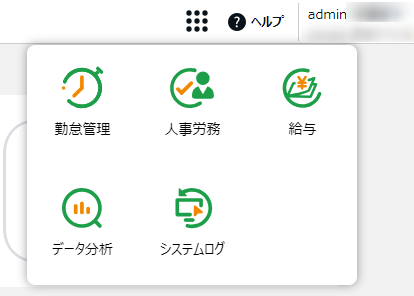 管理画面の構成ログイン後、以下メニューバーより操作します。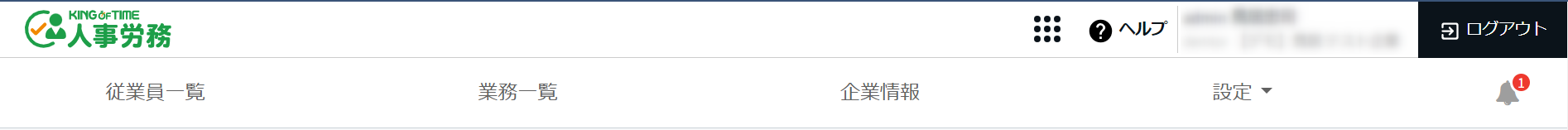 第1章　基本設定企業の設定企業情報などを登録して準備を行いましょう。以下項目の設定について説明します。企業情報権限設定管理者業務設定項目のカスタマイズ企業情報管理画面 ＞ 企業情報 では、企業に関する情報を登録します。［編集］をクリックすると「適用日」の入力画面が表示されます。いつから適用させる企業情報なのかを指定のうえ、全ての項目を入力し、［保存］をクリックしてください。項目にオレンジ色の丸い印がついた項目は、KING OF TIME給与をご利用の場合は必須項目です。企業基本情報企業名や所在地、金融機関や税務署の情報を登録します。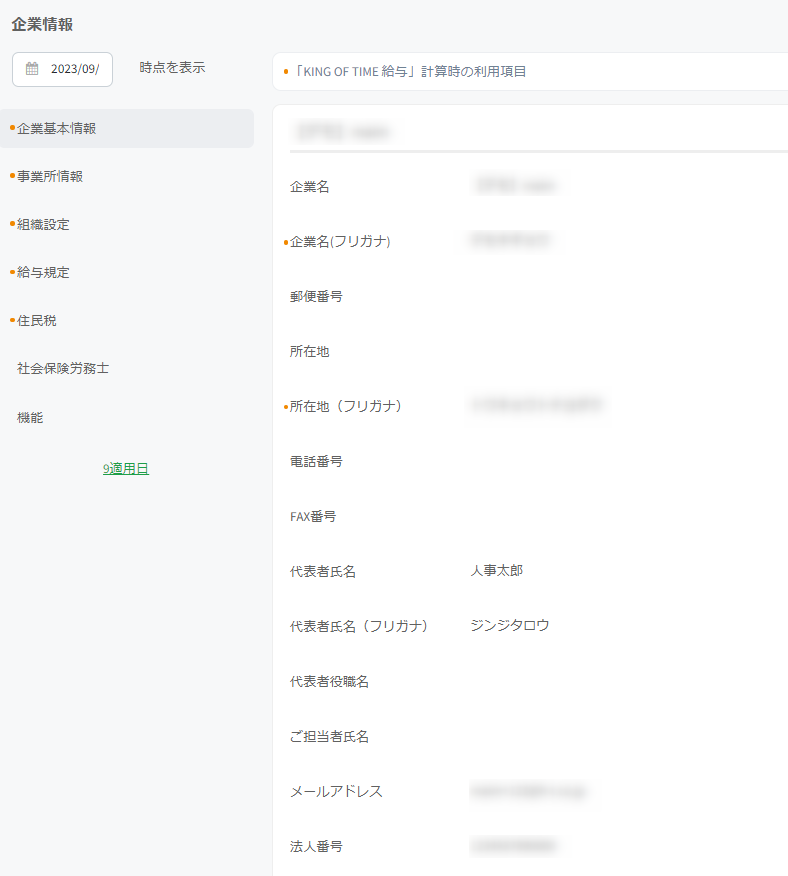 事業所情報事業所情報の編集や追加を行います。新規登録は［追加］をクリックします。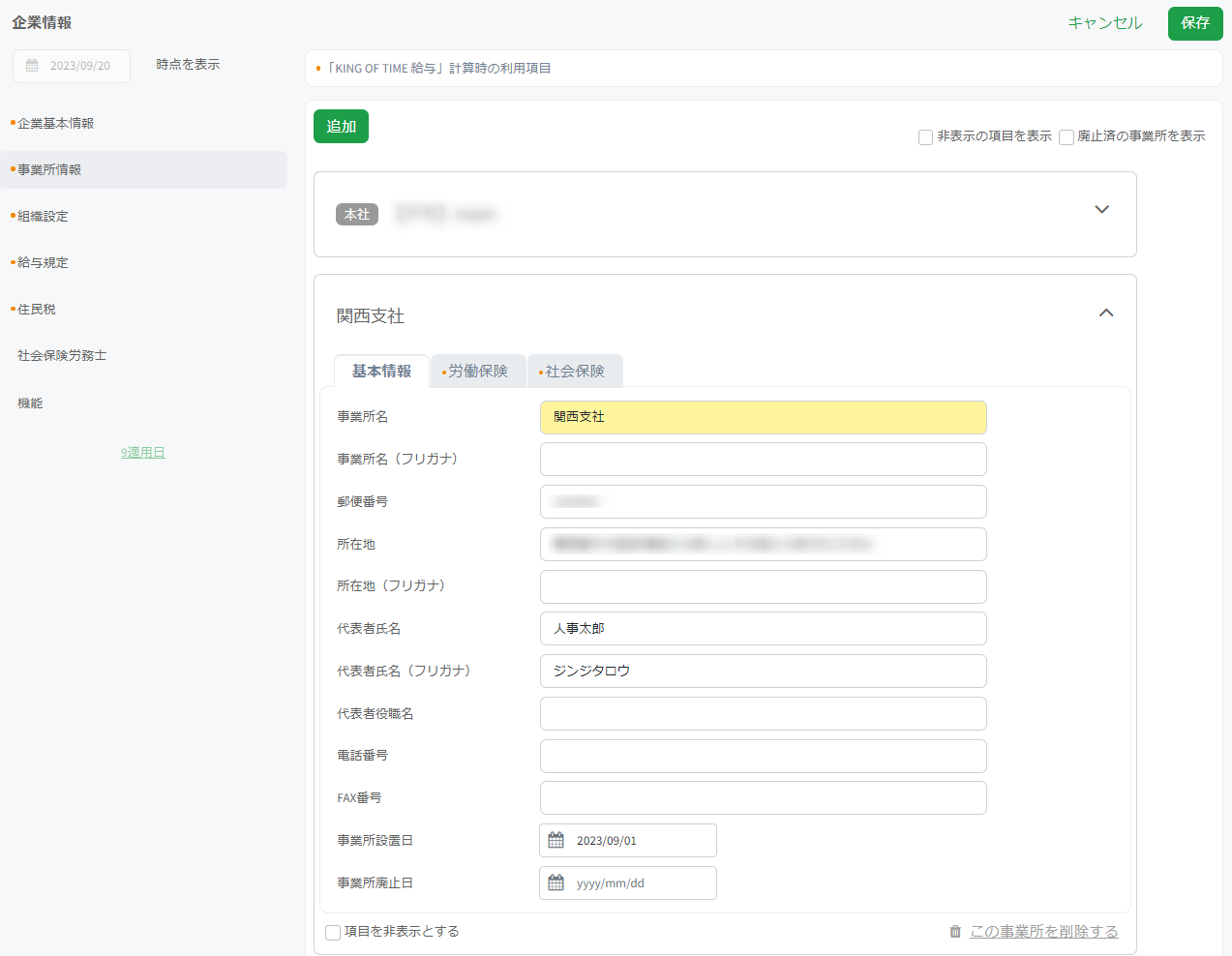 各タブから、「労働保険」や「社会保険」の情報も登録できます。「本社」と同じ情報を登録する場合は、右側の「本社と同じ」のチェックボックスにチェックを入れてください。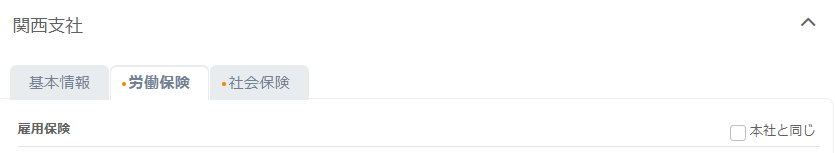 事業所が廃止になった場合は「事業所廃止日」を登録してください。削除する場合は「この事業所を削除する」から削除してください。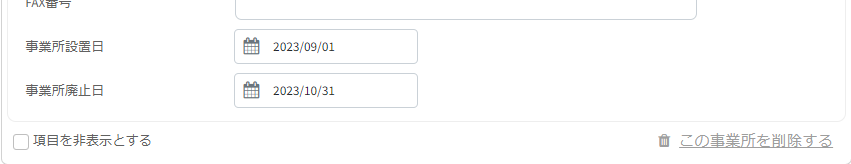 労働保険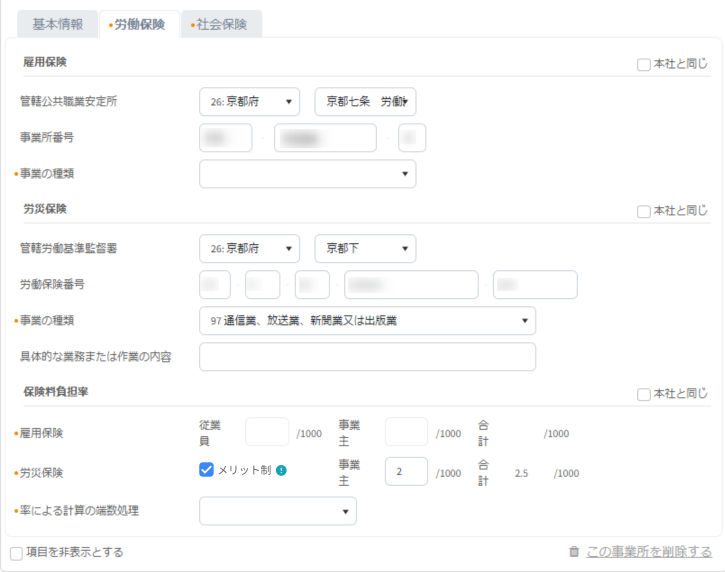 雇用保険労災保険保険料負担率社会保険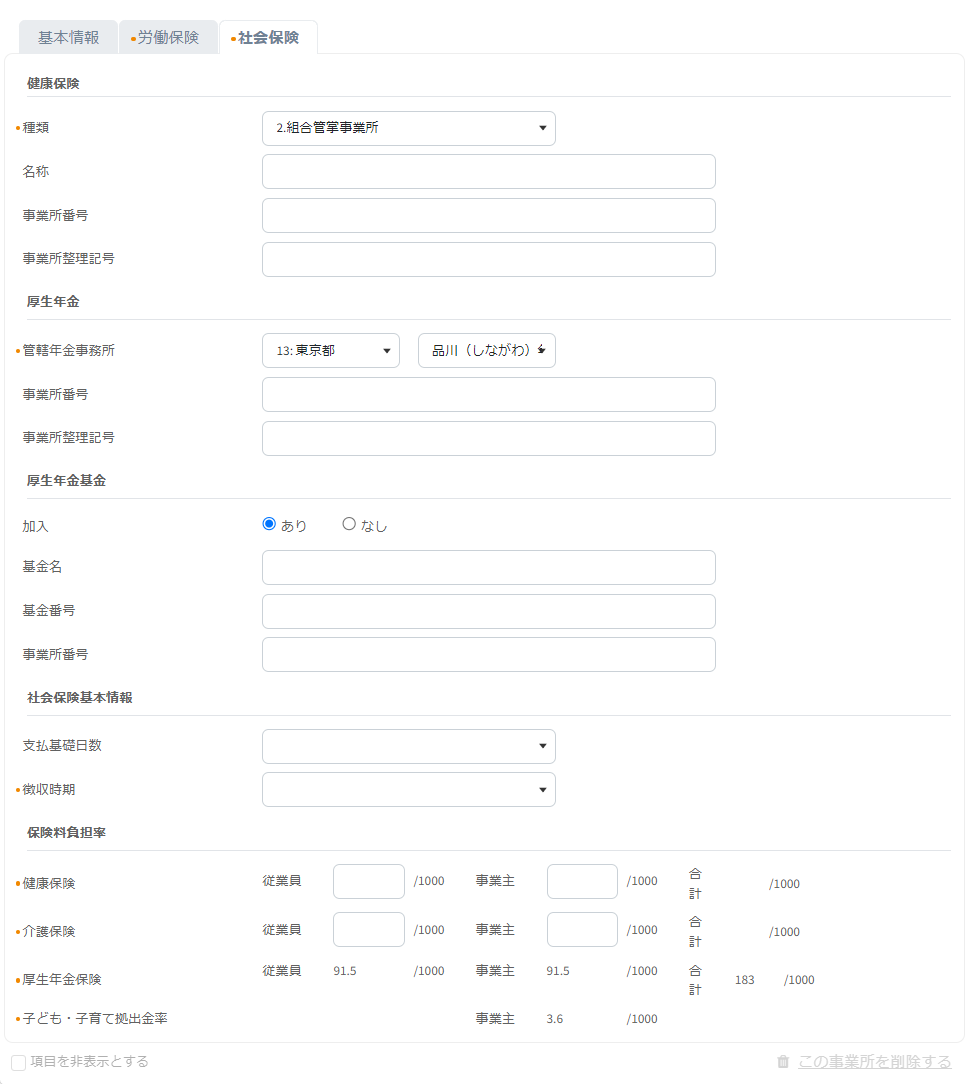 健康保険厚生年金厚生年金基金社会保険基本情報保険料負担率組織設定従業員情報画面の［個人］タブで使用する「部署」や「役職」が設定できます。新規登録は［部署追加］［役職追加］ボタンをクリックします。並び順は、マウスドラッグで変更可能です。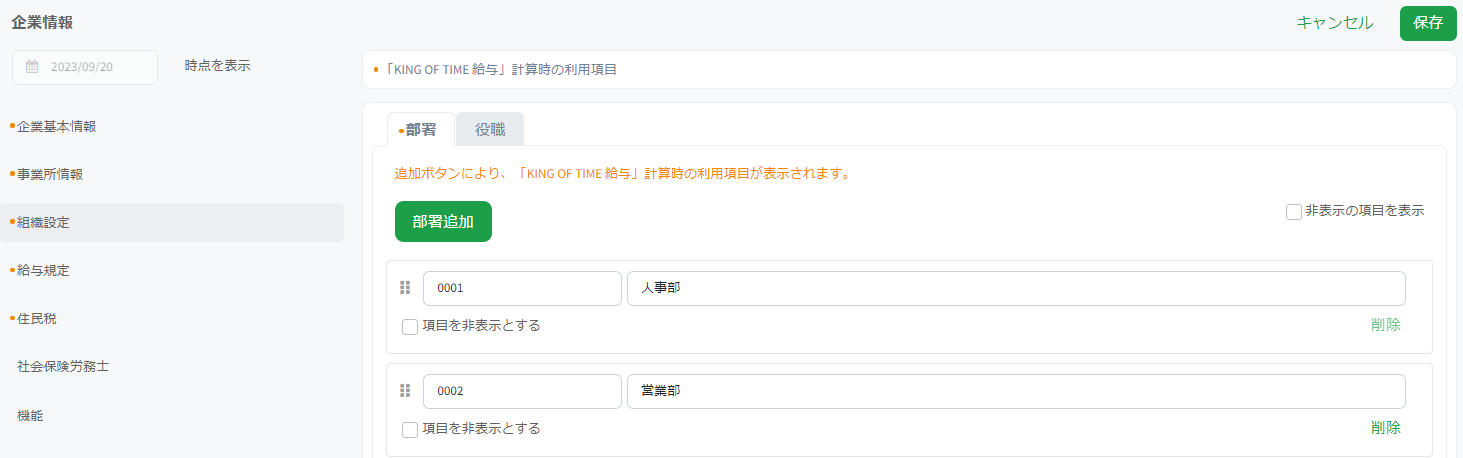 給与規定従業員情報画面の［給与］タブで使用する「締め日グループ」や「支給項目」が設定できます。締め日グループ締め日を設定します。［追加］ボタンをクリックすると、締め日グループを追加できます。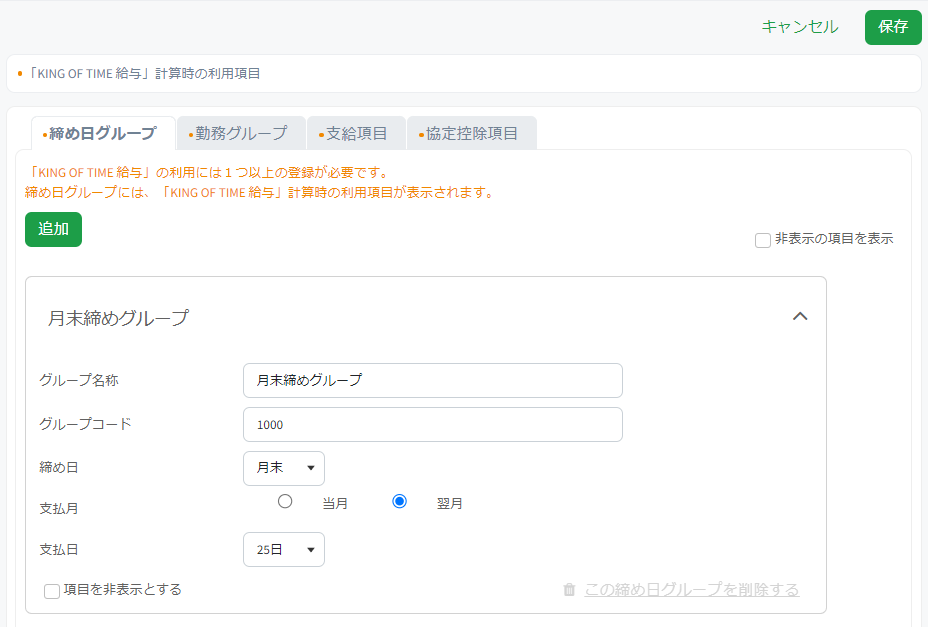 勤務グループ雇用形態を設定します。［追加］ボタンをクリックすると、勤務グループを追加できます。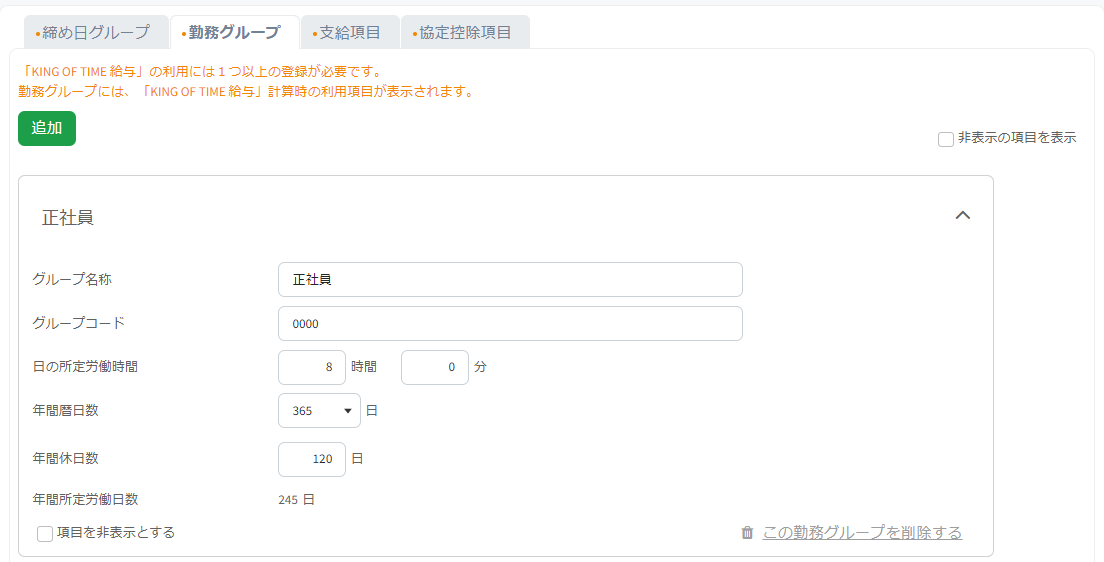 支給項目支給形態ごとに「給与」「割増手当（割増率）」「賞与」などが設定できます。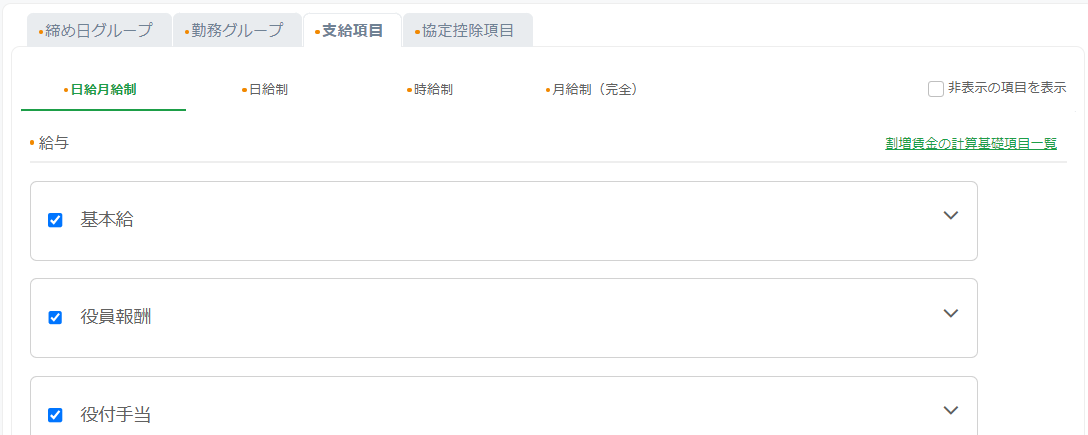 協定控除項目法律で控除を定められている社会保険料や税金などを除き、労使協定により控除が認められた控除項目を従業員情報に入力する場合は、こちらの設定項目をご利用ください。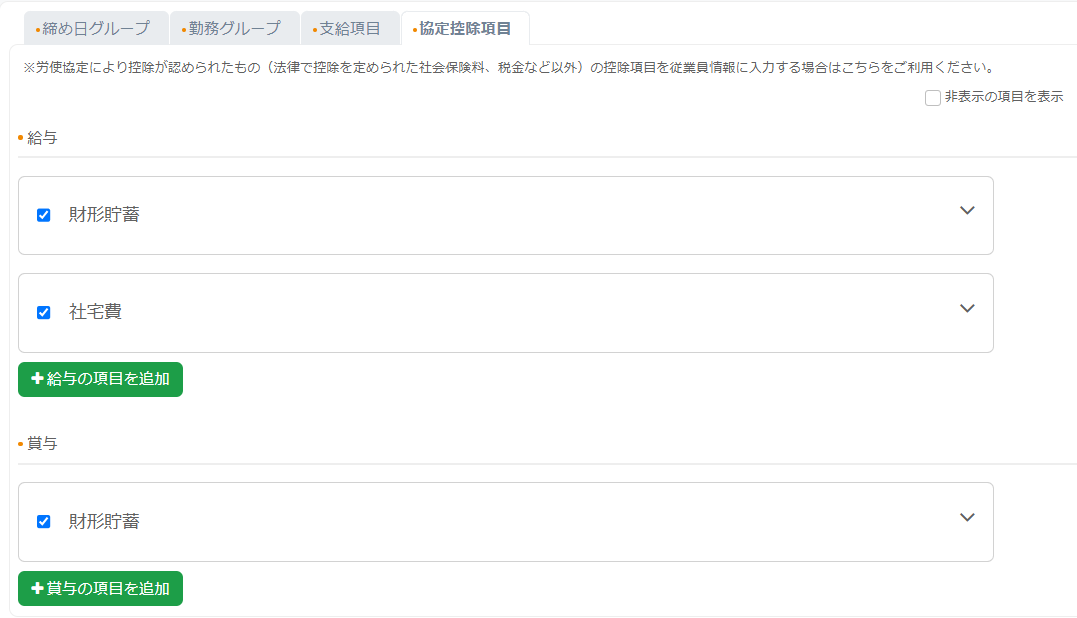 住民税従業員情報の［住民税］タブ ＞ 「住民税納付先」と「給与支払報告書提出先」を入力すると、自動で反映されます。この画面から直接追加や編集も可能です。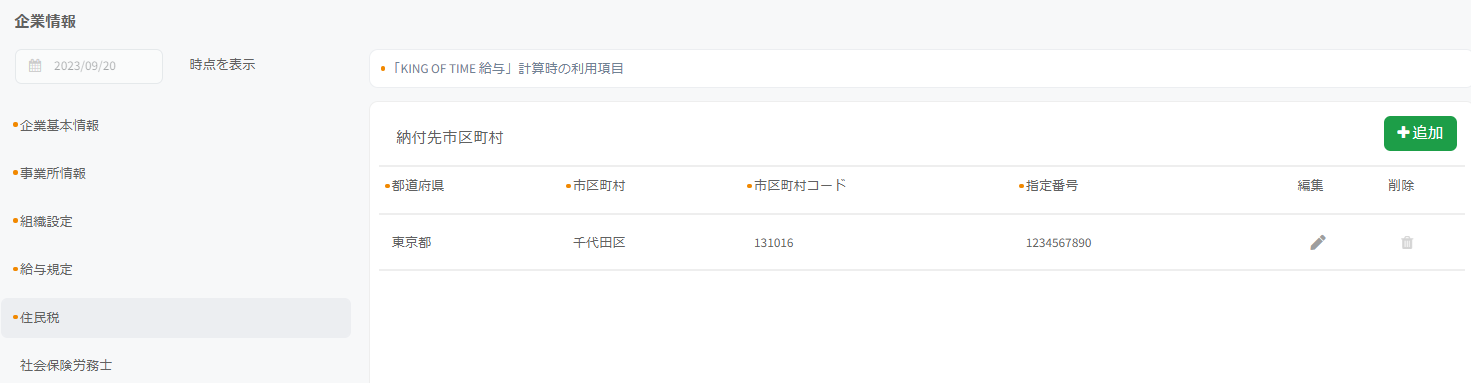 社会保険労務士担当の社会保険労務士の情報を登録できます。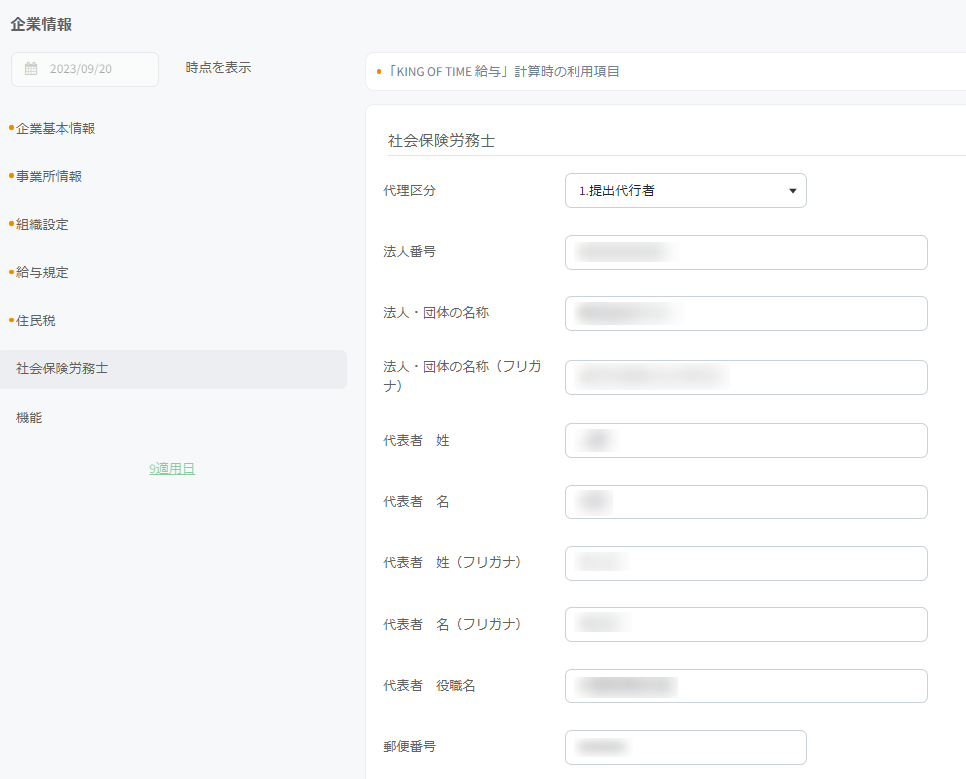 機能その他、「年の表示」や「マイナンバー機能」の設定を行います。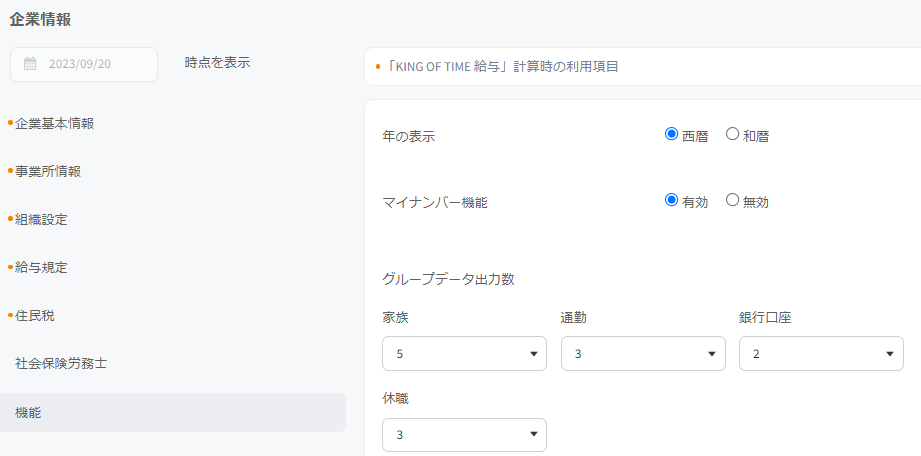 権限設定管理画面 ＞ 設定 ＞ その他の設定 ＞ 権限設定 では、管理者や従業員が閲覧・編集・申請できる項目の範囲を設定します。従業員の権限設定「従業員ログイン時の権限」では従業員画面で閲覧・申請できる項目の範囲を設定します。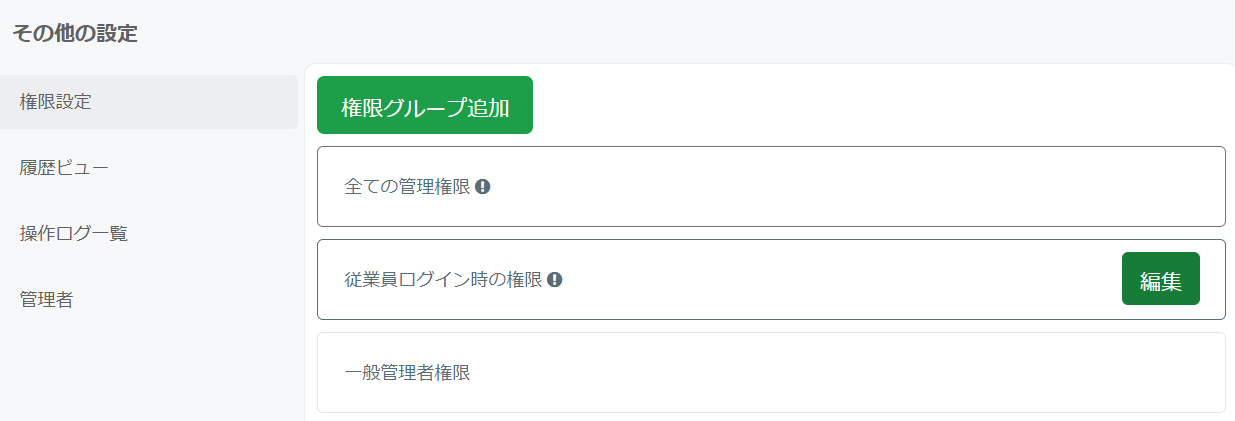 ［編集］ボタンをクリックすると、権限選択のポップアップウインドウが表示されます。閲覧・申請を許可するタブの名称にチェックを入れてください。行をクリックして展開すると、項目を絞って権限を付与できます。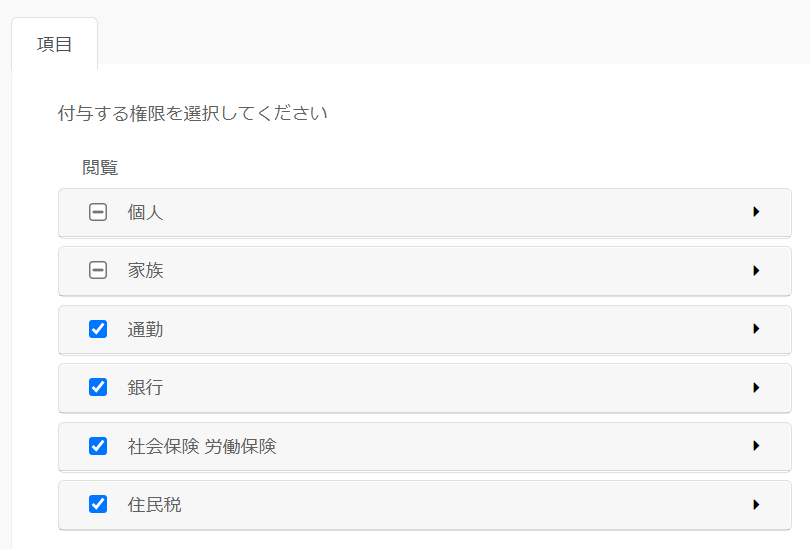 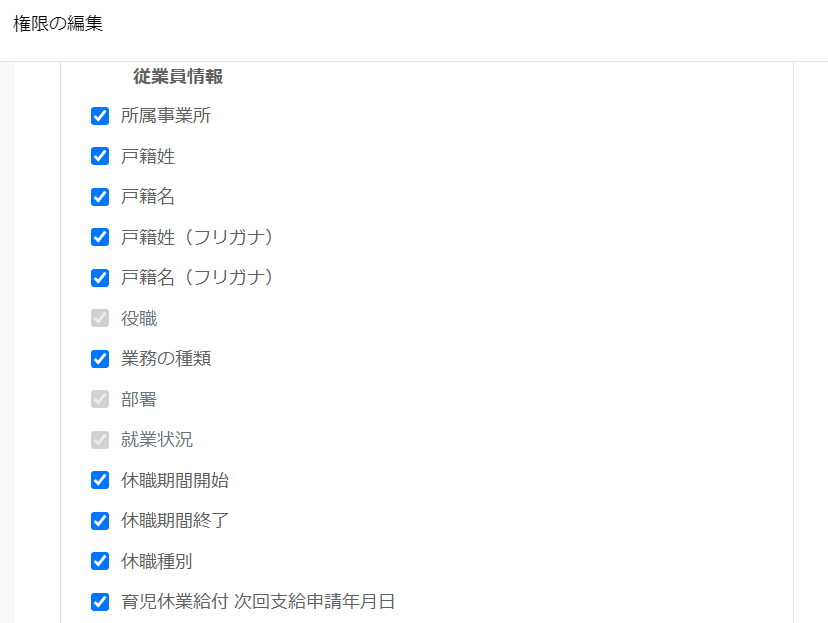 権限を設定したら、［保存］ボタンをクリックしてください。管理者の権限設定「一般管理者権限」では、閲覧・編集できる部署や役職、項目の範囲を設定します。一部機能の使用を許可する設定も可能です。また、一般管理者グループは［権限グループ追加］ボタンで追加もできます。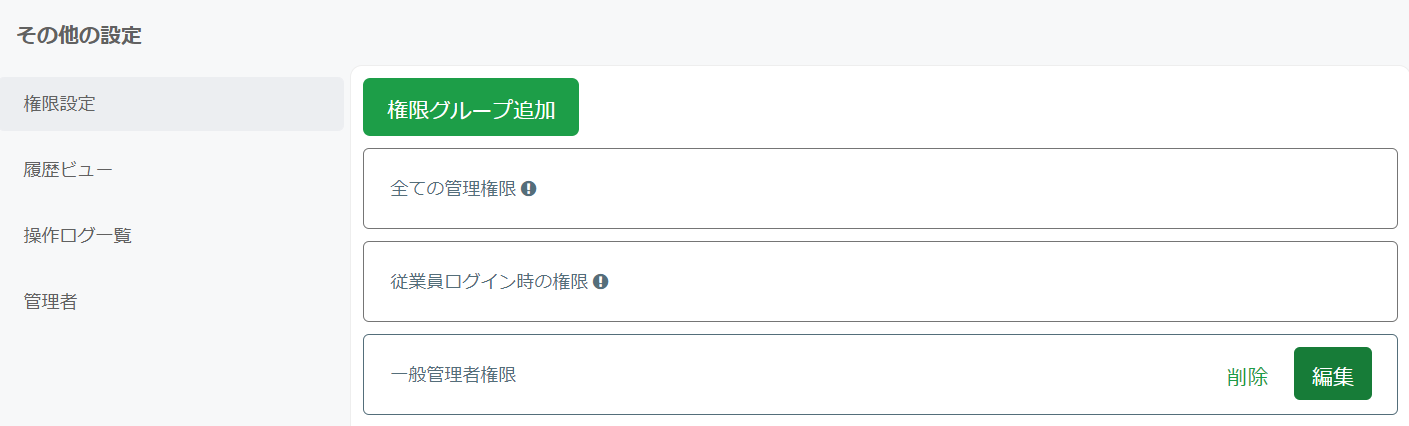 ［編集］ボタン、または［権限グループ追加］ボタンをクリックすると、権限選択のポップアップウインドウが表示されます。閲覧・編集を許可するタブの名称にチェックを入れてください。行をクリックして展開すると、項目を絞って権限を付与できます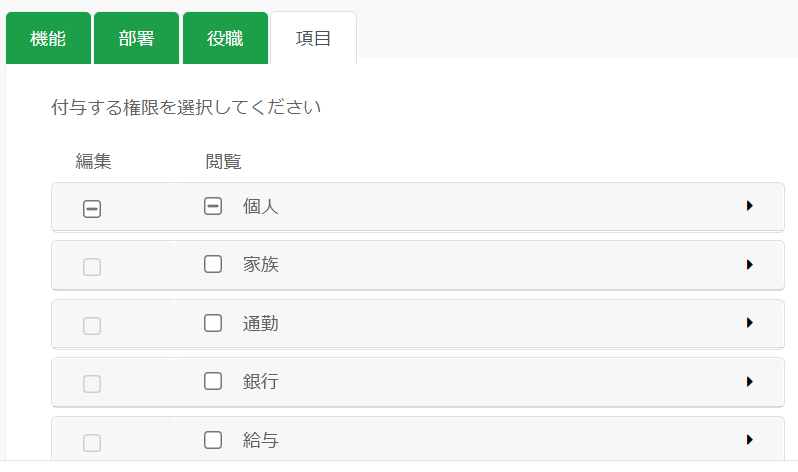 権限を設定したら、［保存］ボタンをクリックしてください。管理者管理画面 ＞ 設定 ＞ その他の設定 ＞ 管理者 では、「管理者の権限設定（p.17）」で作成した権限グループを管理者に割り当てます。権限グループの割当権限を付与したい管理者の［編集］ボタンをクリックすると、ポップアップウインドウが表示されます。プルダウンより割り当てたい権限グループを選択してください。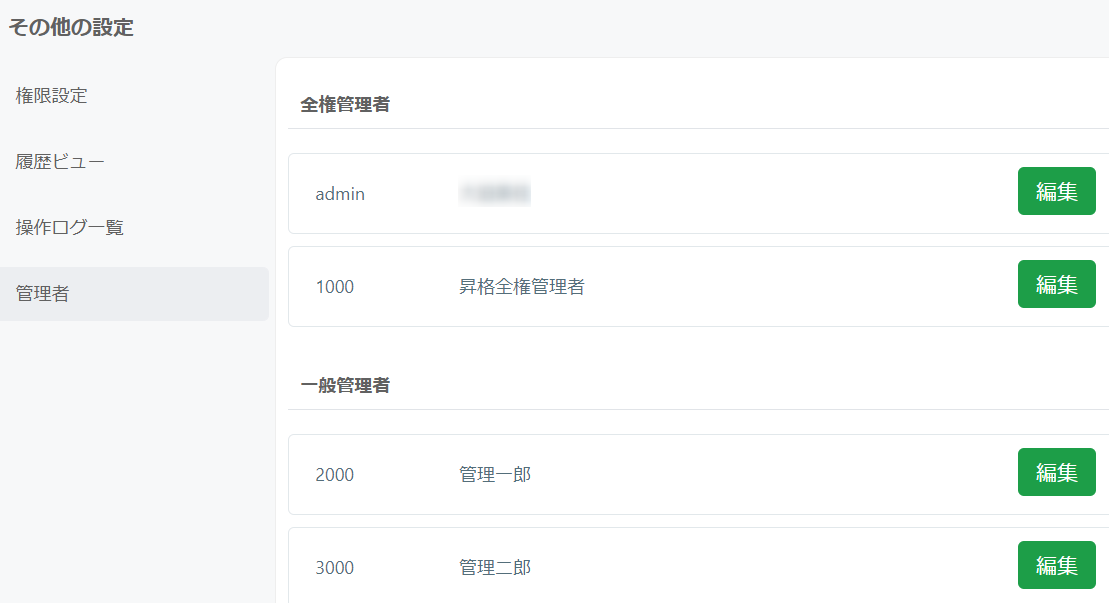 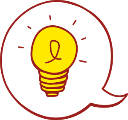 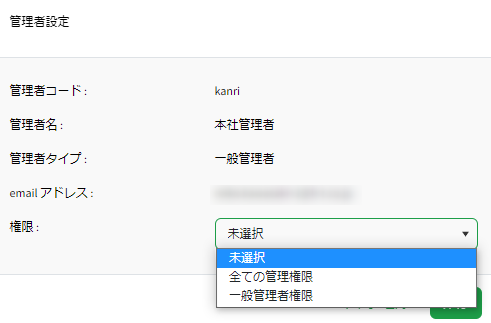 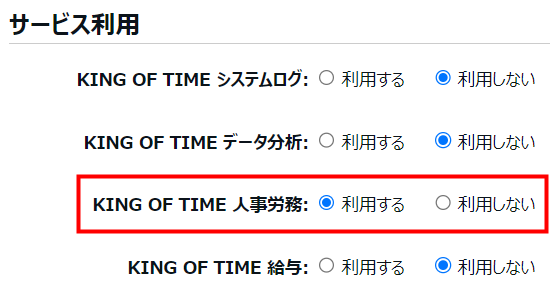 業務設定管理画面 ＞ 設定 ＞ 業務設定 では、入社手続き、申請フォーム、通知、給与明細レイアウトや源泉徴収票の発行に関する設定が行えます。入社手続き管理画面 ＞ 設定 ＞ 業務設定 ＞ 入社手続き では、入社手続きの際の業務リスト（ToDo）や、入力フォームの項目、新入社員に入力依頼メールを送る際のテンプレートを設定できます。画面右上の［編集］をクリックして編集します。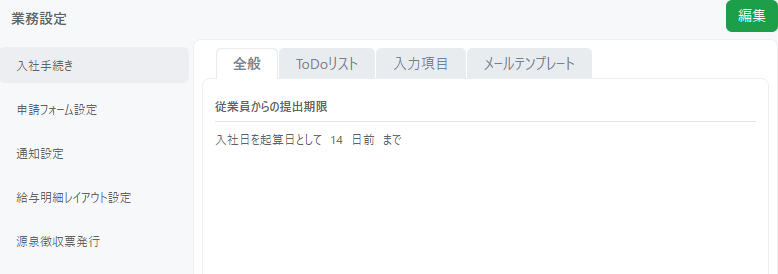 設定が完了したら画面右上の［保存］ をクリックします。入社手続きの運用については、以下のオンラインFAQをご参照ください。https://support.ta.kingoftime.jp/hc/ja/articles/20241059818521全般新入社員の従業員入力フォームの入力期限を設定します。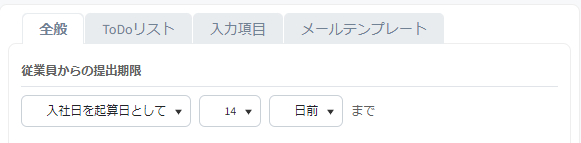 ToDoリスト管理画面 ＞ 業務一覧 ＞ 入社手続き ＞「管理者が入力する」で管理者が入社手続きを行う際のToDoリストのマスタ情報を設定します。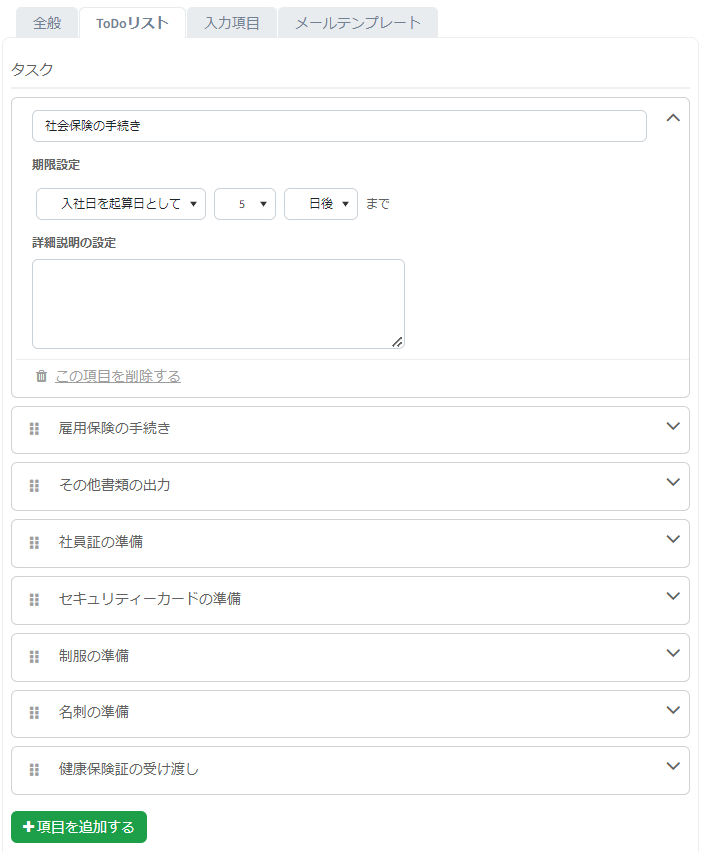 タスクの削除タスクを削除する場合は、タスクの設定画面を開き、［この項目を削除する］をクリックします。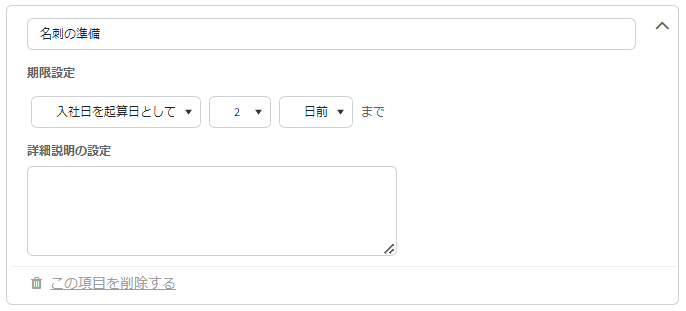 入力項目従業員に入力させる項目を必須、任意、非表示のいずれかに設定します（「任意」か「非表示」のみ選択できる項目もあります）。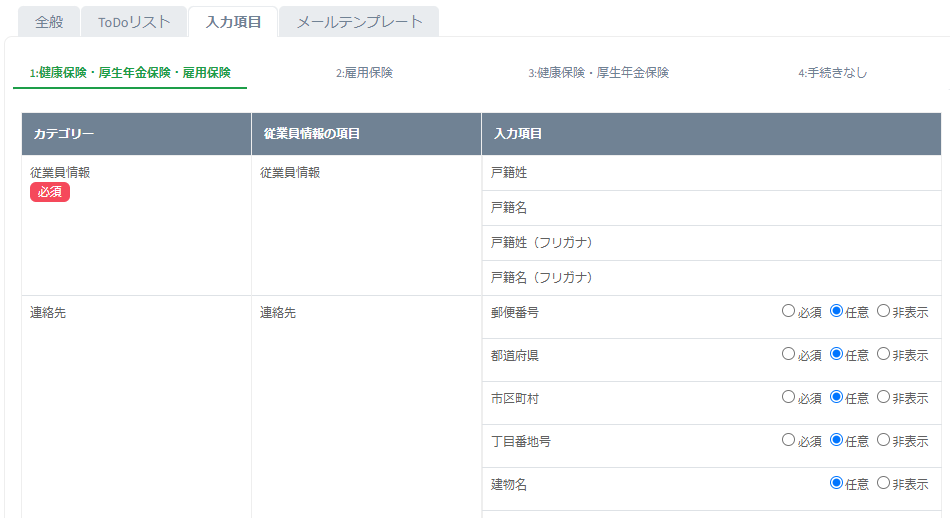 入力項目は、手続きの種別ごとに設定できます。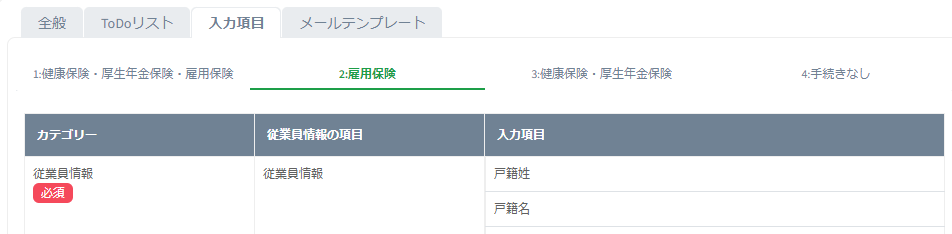 「通勤」、「口座情報」グループ内に必須項目がある場合は「通勤情報項目を必須とする」「口座情報項目を必須とする」にチェックを入れます。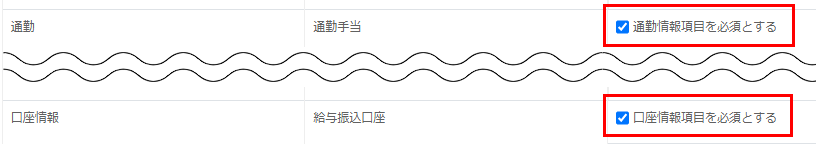 チェックを入れることで従業員が入社手続きのフォーム入力を行う際に、「通勤」「口座情報」グループに［必須］マークが表示されます。メールテンプレート従業員に従業員入力フォームの入力依頼を送信する際のメールテンプレートを設定します。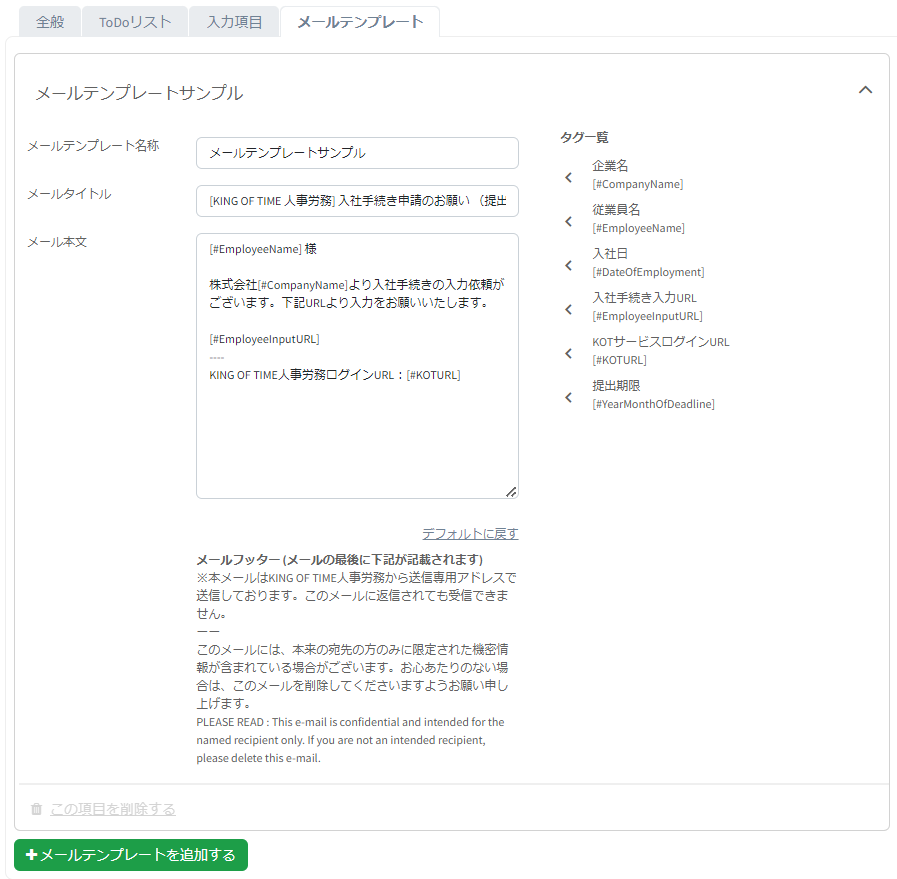 申請フォーム設定管理画面 ＞ 設定 ＞ 業務設定 ＞ 申請フォーム設定 では、住所変更や通勤経路の変更など、任意の申請フォームを作成できます。申請フォームの作成［申請フォーム作成］ボタンをクリックして、フォーム名と申請させたい項目を登録してください。タブ単位で選択、もしくは行をクリックして展開すると、項目を絞って選択できます。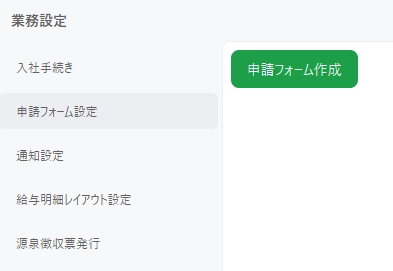 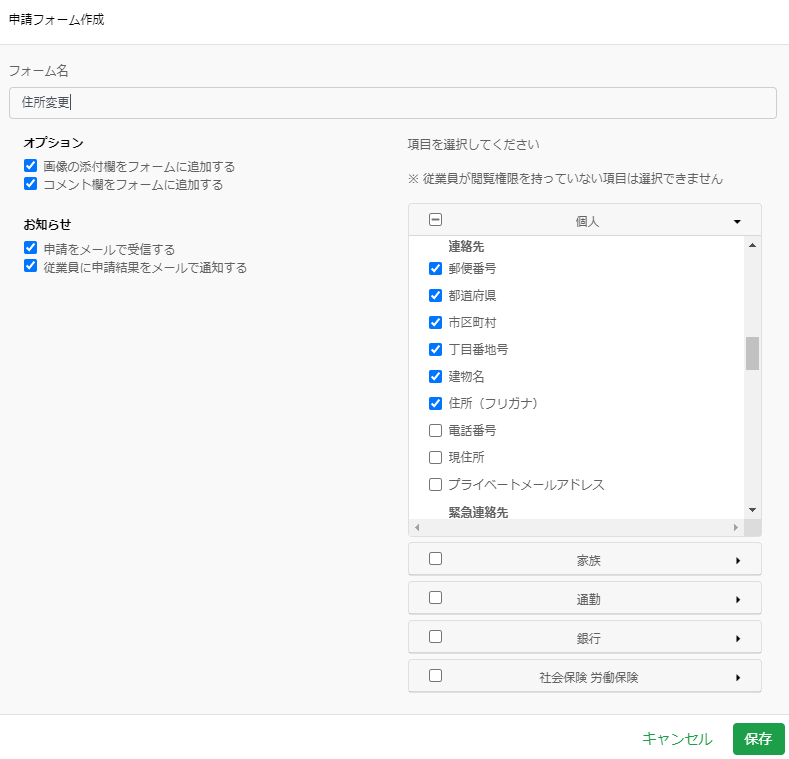 オプションお知らせ申請フォームを作成したら、［保存］ボタンをクリックしてください。通知設定管理画面 ＞ 設定 ＞ 業務設定 ＞ 通知設定 では、有期契約終了日や在留期間満了日、育児休業給付金申請日を通知できます。デフォルトでは、有期契約終了日の通知設定が登録されています。追加する場合は［通知期限追加］ボタンをクリックして、項目を選択のうえ、通知日とオプションを登録してください。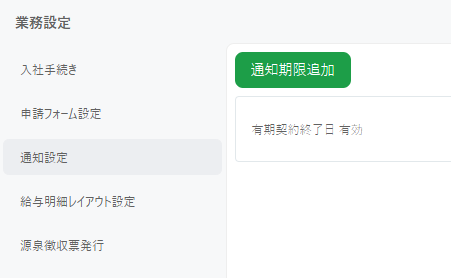 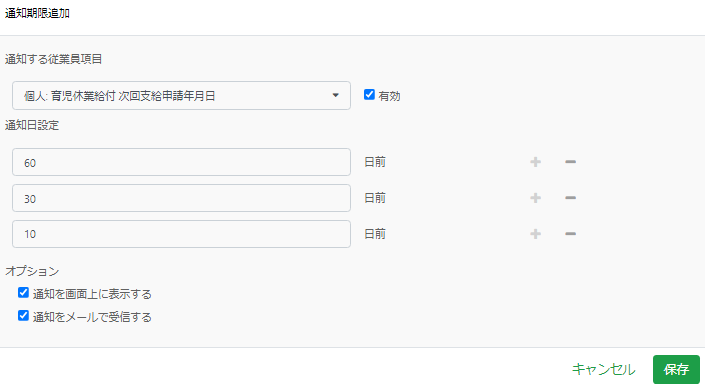 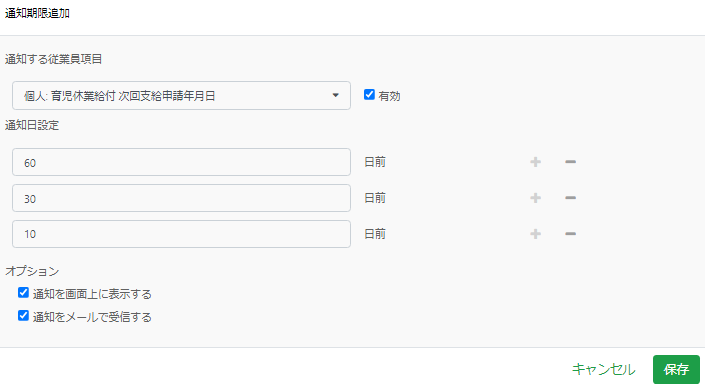 各種通知にあたっての事前準備有期契約終了日や在留期間満了日、育児休業給付金申請日の通知を行うには、対象従業員の「個人」タブで必要な人事データを登録してください。有期契約終了日を通知する場合・「契約期間の定め」で「1.有」を選択・「有期契約終了日」を入力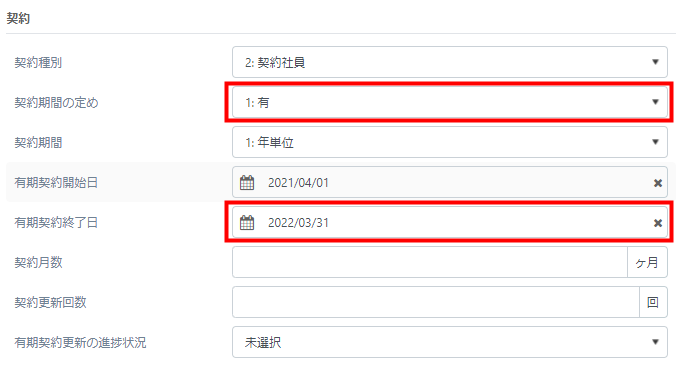 在留期間満了日を通知する場合・「外国人」で「はい」を選択・「在留期間満了日」を入力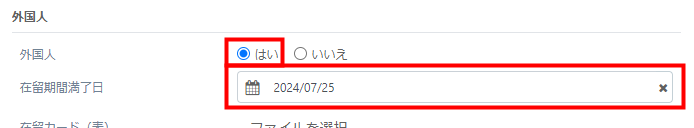 育児休業給付金の申請日を通知する場合・「就業状況」で「休職」にチェック・「休職種別」で「4 : 育児」を選択・「育児休業給付 次回支給申請年月日」を入力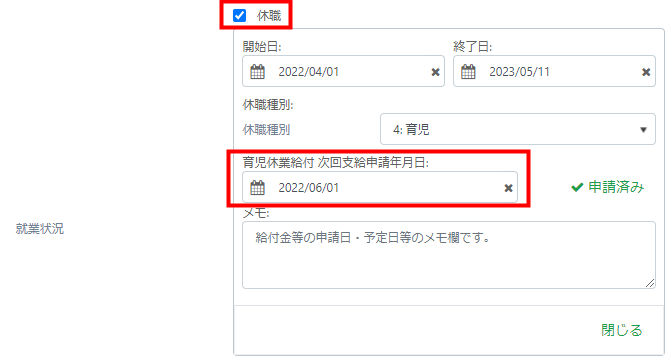 給与明細レイアウト設定管理画面 ＞ 設定 ＞ 業務設定 ＞ 給与明細レイアウト設定 では、給与データを取り込むためのレイアウトを作成します。デフォルトのレイアウトもご用意しておりますが、独自のレイアウトが必要な場合は新規作成してください。［レイアウトを追加する］ボタンをクリックすると「新しいレイアウト」が表示されます。［編集］ボタンをクリックしてください。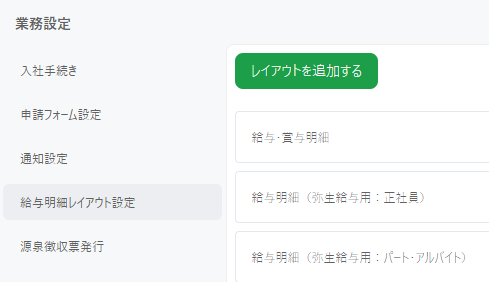 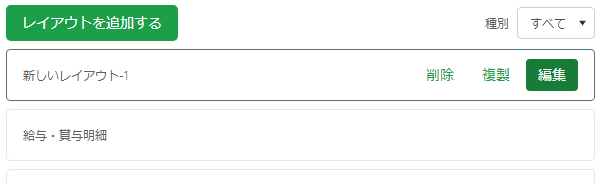 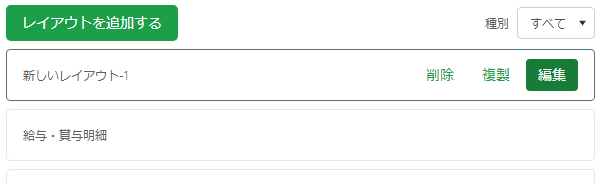 「タイトル」を入力し、「支給日」と「種別」を選択します。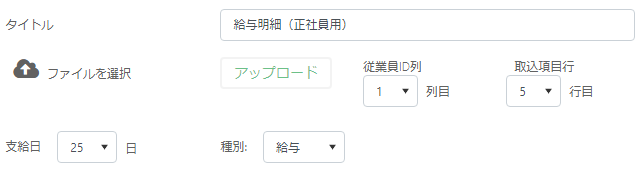 「ファイルを選択」より、必要な明細項目を入力したCSVファイルを選択し、［アップロード］ボタンをクリックします。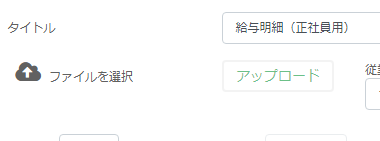 アップロードした明細項目は「明細項目」タブの「項目一覧」に表示されます。「勤怠」「支給」「控除」「その他/合計」のうち、対応する欄に各項目をドラッグ&ドロップで移動してください。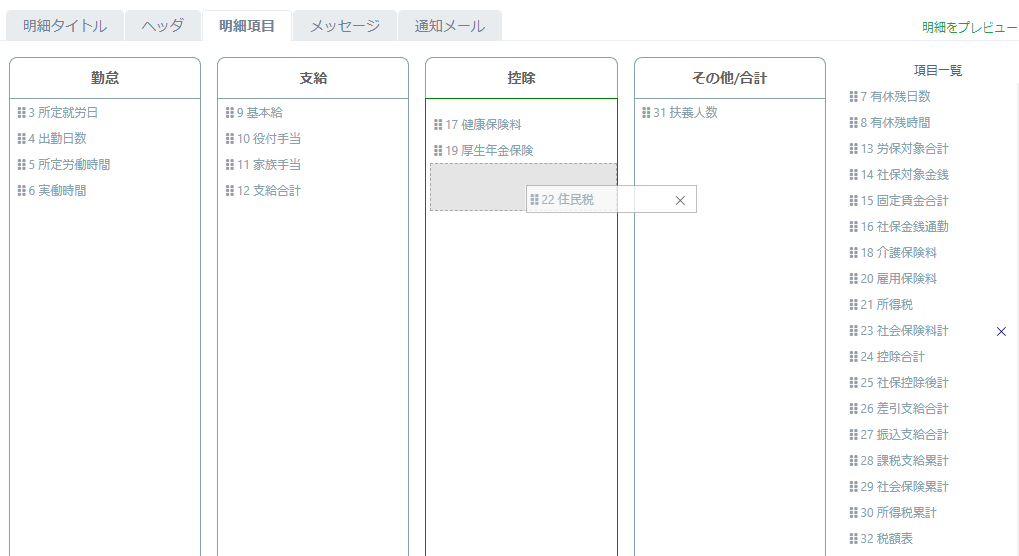 各種タブも必要に応じて設定してください。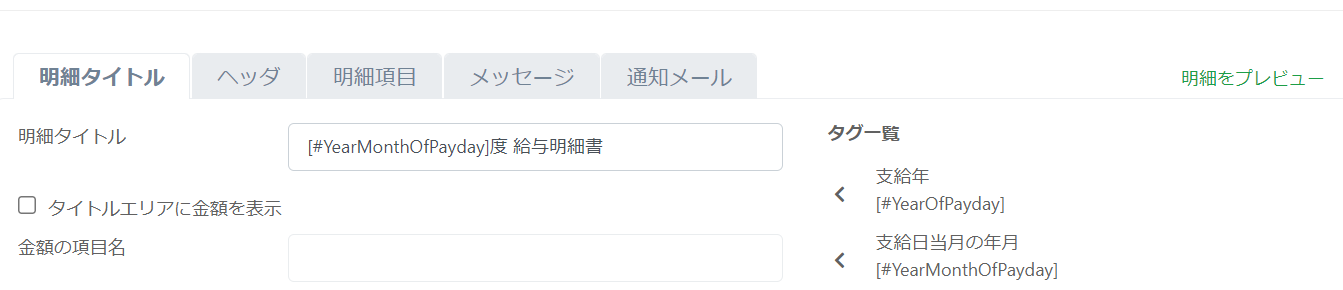 設定が完了したら、右上の［保存］ボタンをクリックしてください。源泉徴収票発行従業員に対して源泉徴収票発行メールを送付したい場合、管理画面 ＞ 設定 ＞ 業務設定 ＞ 源泉徴収票発行 で事前設定を行ってください。［編集］ボタンをクリック、「配信時にメールを送信する」にチェック、「メールタイトル」「メール本文」を入力します。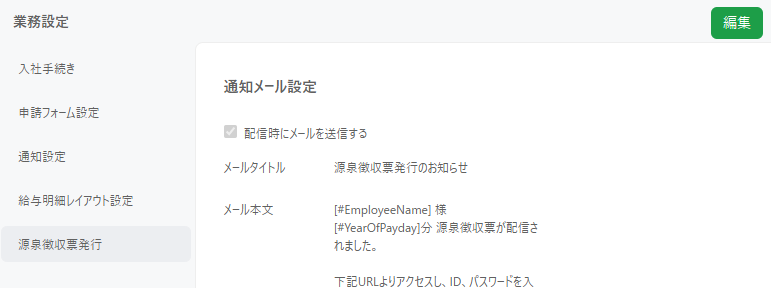 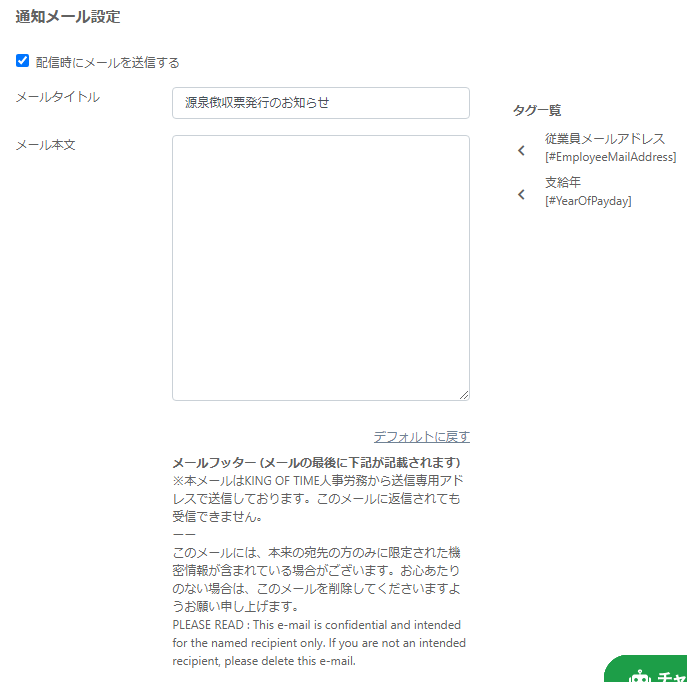 設定が完了したら、右上の［保存］ボタンをクリックしてください。項目のカスタマイズ管理画面 ＞ 従業員一覧 ＞ 項目のカスタマイズ では、従業員情報画面のタブと、タブ内の入力項目をカスタマイズできます。タブのカスタマイズ本システムでは、基本の人事データを管理するための8つのタブをご用意しています。［＋］ボタンをクリックすると、任意の名称の新しいタブを追加できます。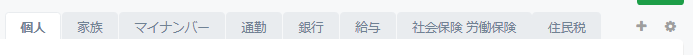 歯車ボタンをクリックすると、タブの名称や並び順などを変更できます。変更後［適用］ボタンをクリックしてください。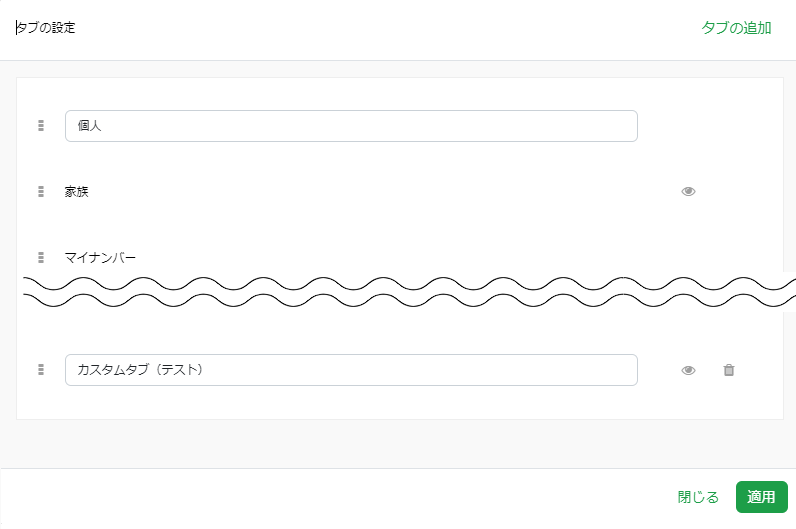 入力項目のカスタマイズ各タブの画面左側にあるリストの［＋］ボタンをクリックすることで、新規項目を追加できます。追加した項目の項目名を変更してご利用ください。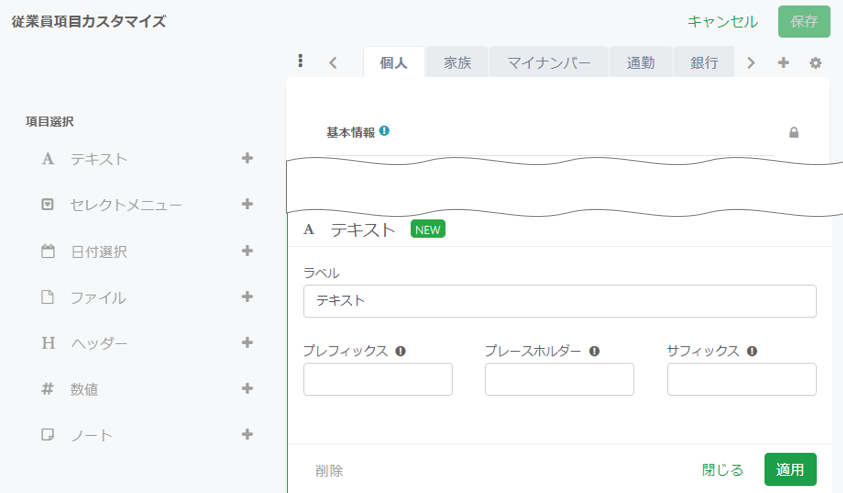 *適用日（p.33）を設定できる項目です。また、各項目で「プレフィックス」「プレースホルダー」「サフィックス」を設定できます。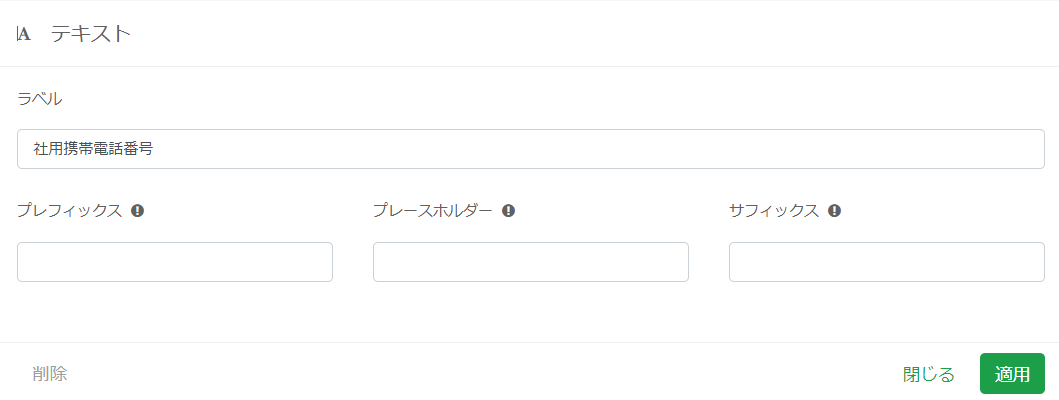 カスタマイズ後は、画面右上の［保存］ボタンをクリックしてください。人事データ登録人事管理の核となる人事情報を登録しましょう。画面での直接入力による登録方法と、CSVファイルのインポートによる登録方法があります。管理画面 ＞ 従業員一覧 では人事情報の登録や更新ができます。画面から1件ずつ登録部署、役職、家族情報などの人事データを登録します。対象従業員の［編集］ボタンをクリックし、適用日と必要な情報を入力後、［保存］ボタンをクリックしてください。 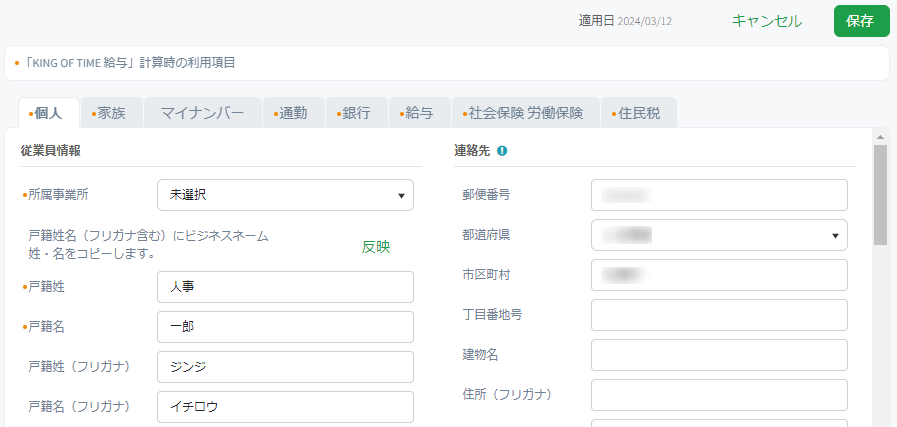 適用日について従業員情報を編集する際には「適用日」の入力画面が表示されます。直接入力、またはカレンダーピッカーから選択してください。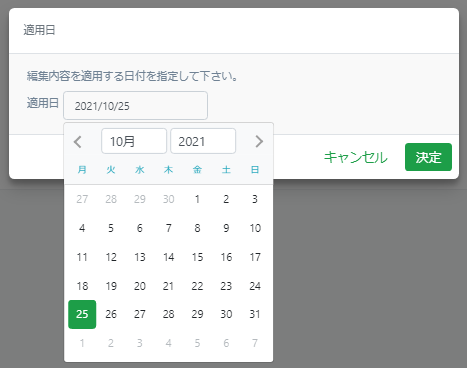 CSVインポートで一括登録管理画面 ＞ 従業員一覧 の［インポート］ボタンをクリック後、インポート用テンプレートファイルの［新規作成］ボタンをクリックします。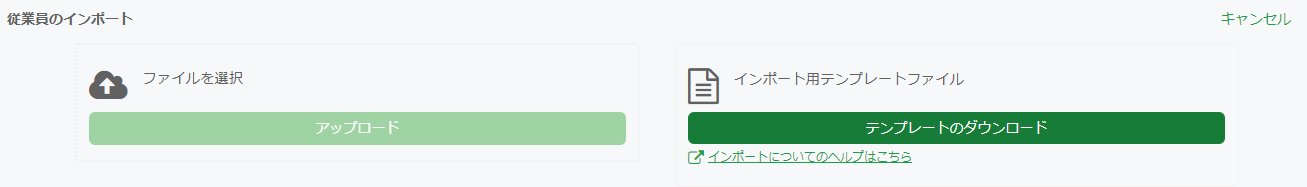 テンプレートを選択し、インポートしたい項目にチェックをつけて、［次へ］＞［ダウンロード］に進むと、テンプレートファイルをダウンロードできます。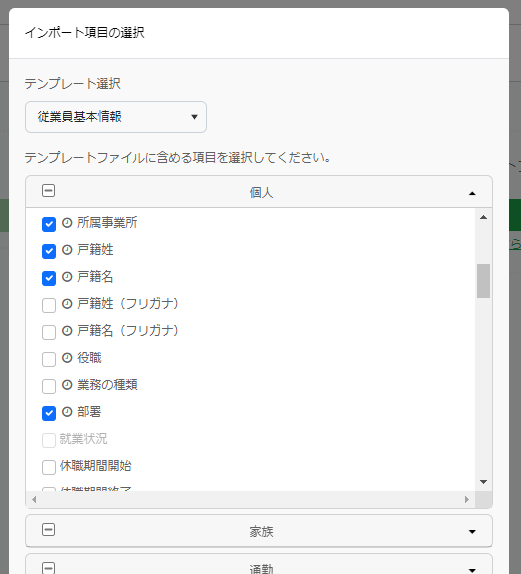 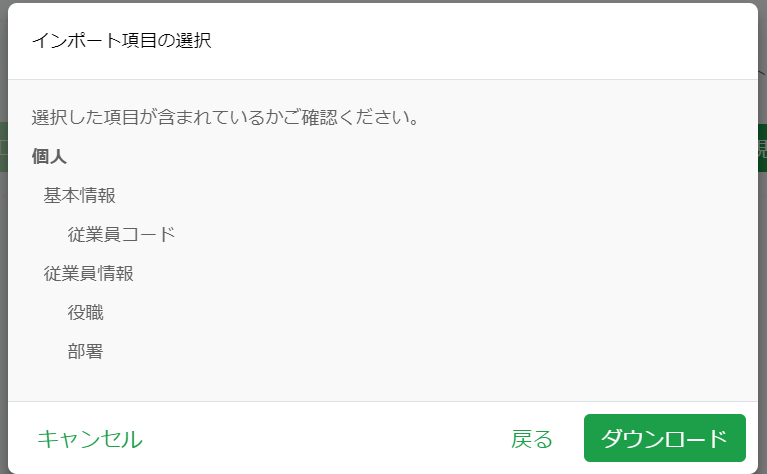 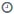 ダウンロードしたテンプレートファイルを開いて、データを作成します。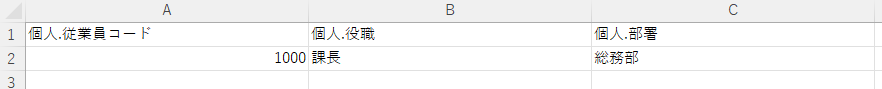 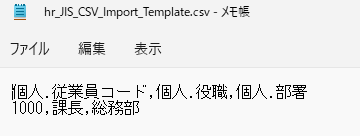 管理画面 ＞ 従業員一覧 の［インポート］ボタンをクリック後、「ファイルを選択」をクリックして、作成したファイルを選択します。「セレクトメニューのインポート形式を選択」にて、セレクトメニューを名称とコードのどちらでインポートするかを選択します。その後、［アップロード］ボタンをクリックしてください。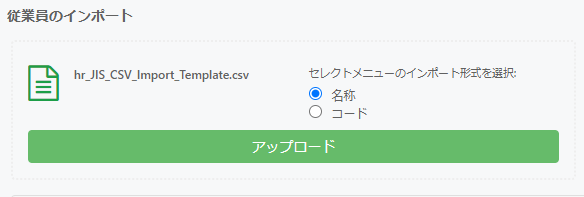 タブ名のボタンをクリックして登録内容を確認し、問題がなければ［保存］ボタンをクリックしてください。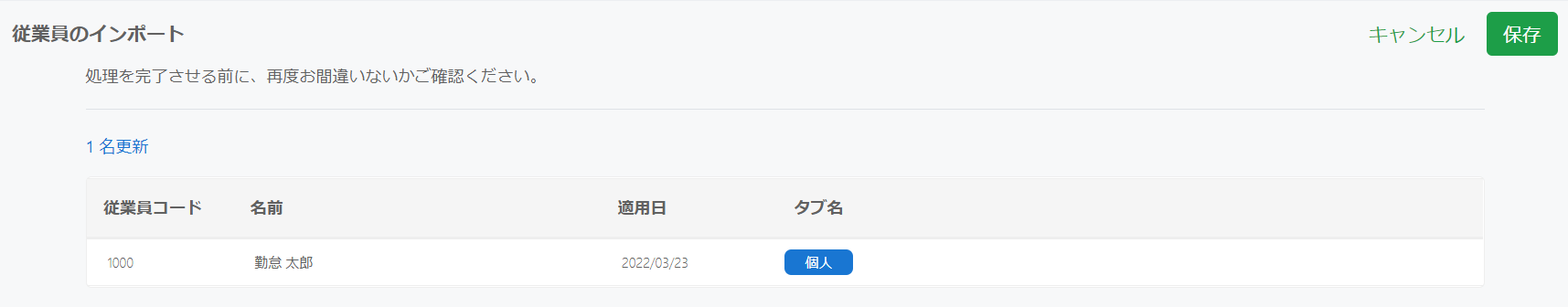 マイナンバー管理　　　　　　　　　　　管理画面 ＞ 企業情報 ＞ 機能（p.15）にてマイナンバー管理機能を有効にしていると、マイナンバーや本人確認資料を登録できます。画面から一件ずつ登録対象従業員の［編集］ボタンをクリックし、適用日と「マイナンバー」タブに必要な情報を入力後、［保存］ボタンをクリックしてください。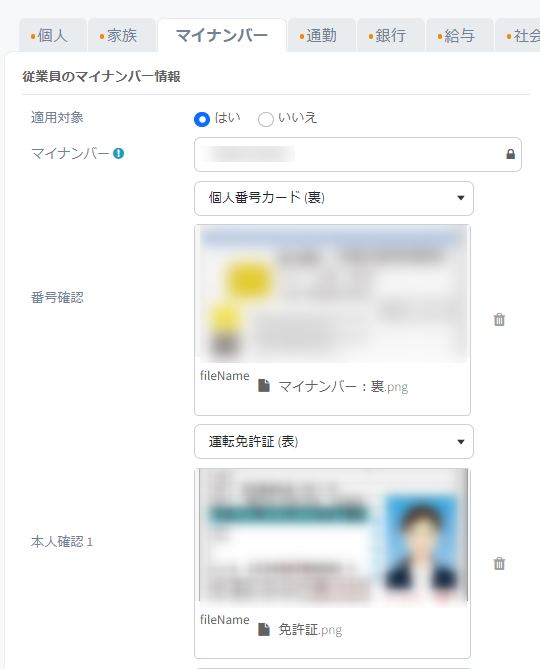 マイナンバーの登録が完了すると、プロフィール画像下部のステータスが「マイナンバー完了」に変わります。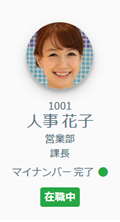 CSVインポートで一括登録管理画面 ＞ 業務一覧 ＞ マイナンバー管理 で、マイナンバーステータス「未完了」を選択すると表示される［マイナンバーのインポート］ボタンをクリックします。［インポート用テンプレートファイルをダウンロード］ボタンをクリックします。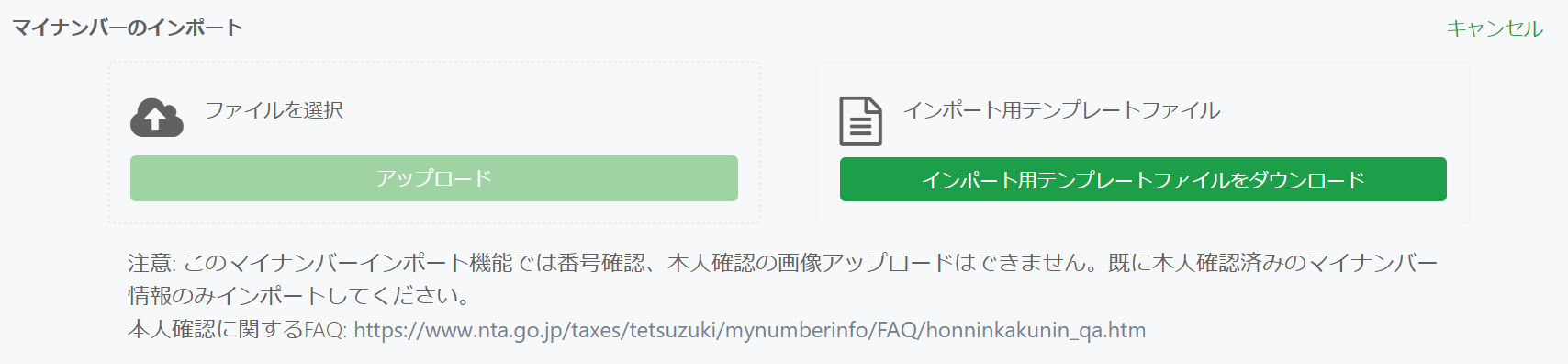 ダウンロードしたテンプレートファイルを開いて、データを作成します。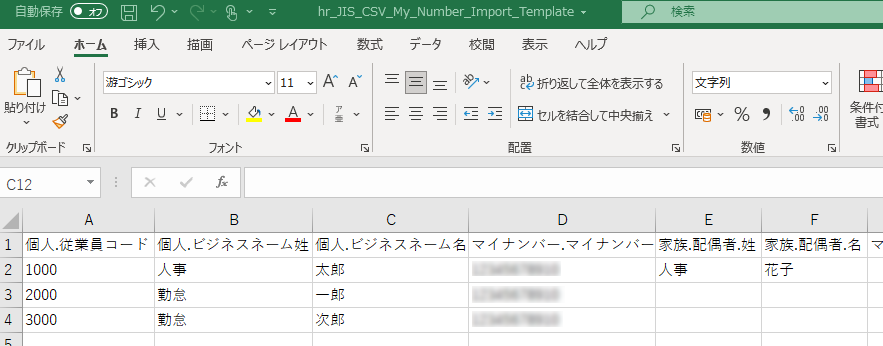 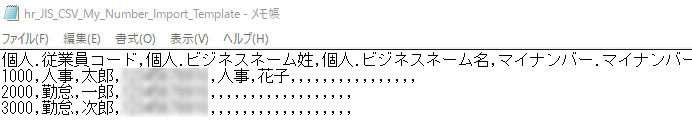 管理画面 ＞ 業務一覧 ＞ マイナンバー管理 で、マイナンバーステータス「未完了」を選択すると表示される［マイナンバーのインポート］ボタンをクリックします。「ファイルを選択」をクリックして、作成したファイルを選択します。その後、［アップロード］ボタンをクリックしてください。タブ名のボタンをクリックして登録内容を確認し、問題がなければ［保存］ボタンをクリックしてください。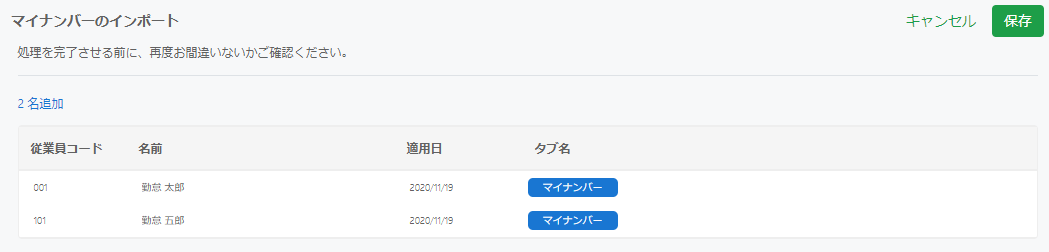 リマインドメール送信管理画面 ＞ 業務一覧 ＞ マイナンバー管理 では、従業員のマイナンバーステータスを確認できます。また、マイナンバーステータスが「未完了」の従業員へは、「リマインドメール送信」が可能です。なお、従業員のマイナンバーを登録後ステータスが「完了」であっても、家族の追加登録が可能です。「税法上の扶養状況」または「社会保険の扶養状況」が「有」となっている場合は、ステータスは「未完了」に変わり、「リマインドメール送信」の対象になります。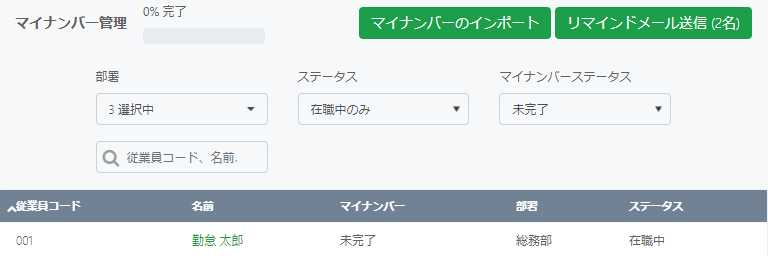 マイナンバーステータス「未完了」を選択し、［リマインドメール送信］をクリックすると、送信対象の従業員が一覧表示されます。［メール送信］ボタンをクリックすると、マイナンバーの登録を促すメールが従業員に一斉送信されます。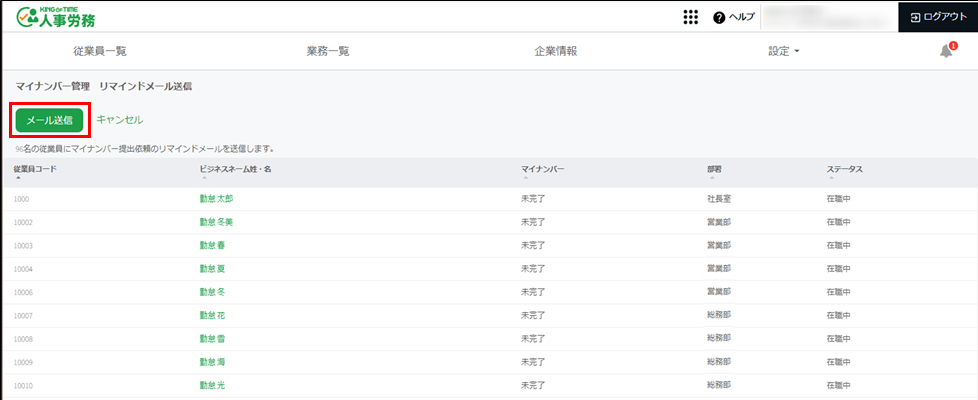 メール送信後、送信結果画面に自動遷移します。送信完了した従業員とエラーになった従業員の確認ができます。「送信エラー対象者のみを表示する」にチェックを入れると、エラー対象者のみ表示も可能です。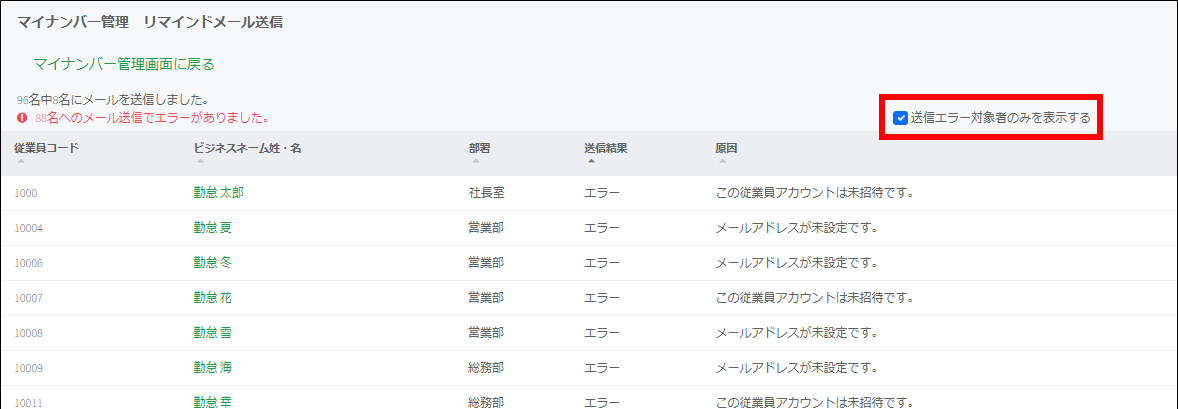 第2章　運用方法人事データベースとして活用本システムを活用するための便利な機能について解説します。管理画面 ＞ 従業員一覧では、人事データのフィルタリングや検索、エクスポートが可能です。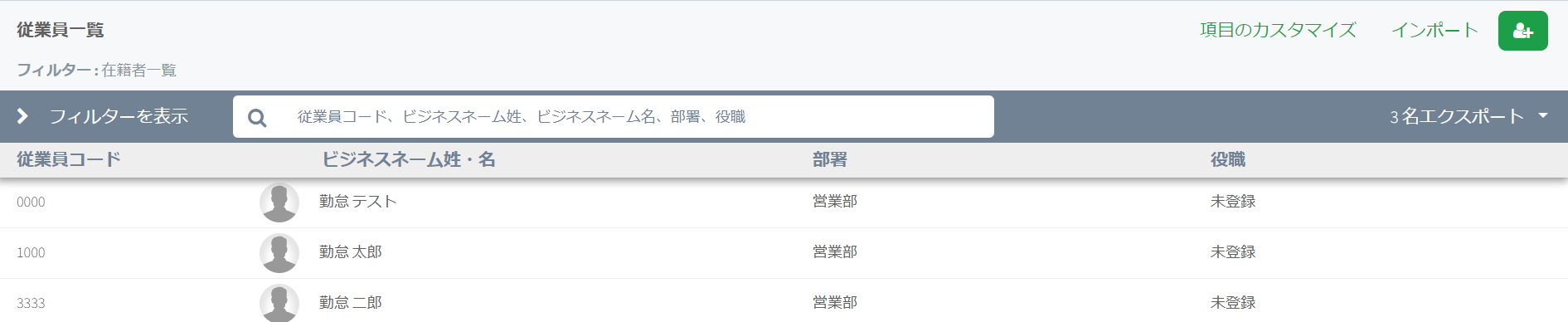 フィルター機能で絞り込みフィルターを作成すると、特定条件に合致する従業員のみ表示できます。デフォルトで在職中の従業員を表示するフィルターが用意されています。適用中のフィルターは画面左上に表示されます。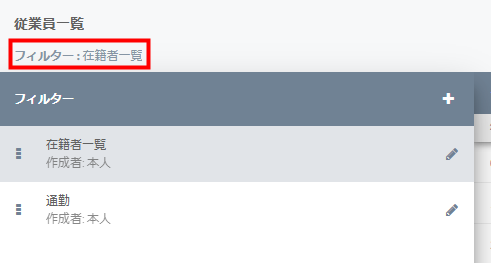 フィルターの新規作成フィルターメニューをクリックし、リストを表示してください。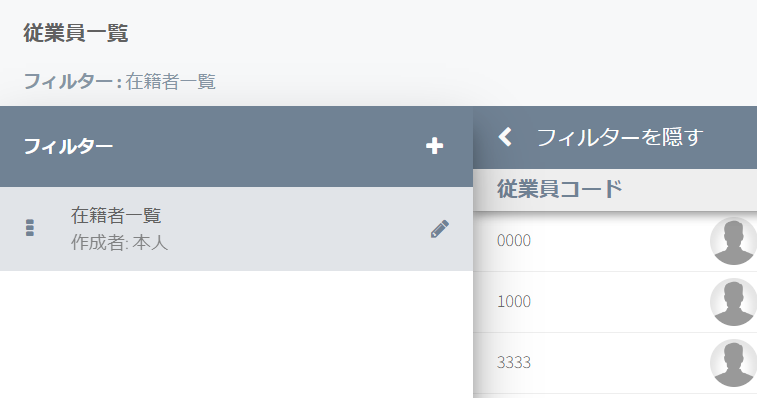 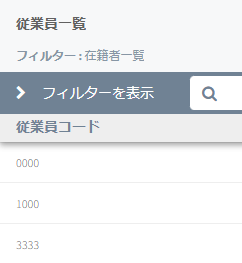 ［＋］ボタンをクリックすると、フィルター作成画面が表示されます。必要な項目を入力したら画面右下の［保存］ボタンで設定を保存してください。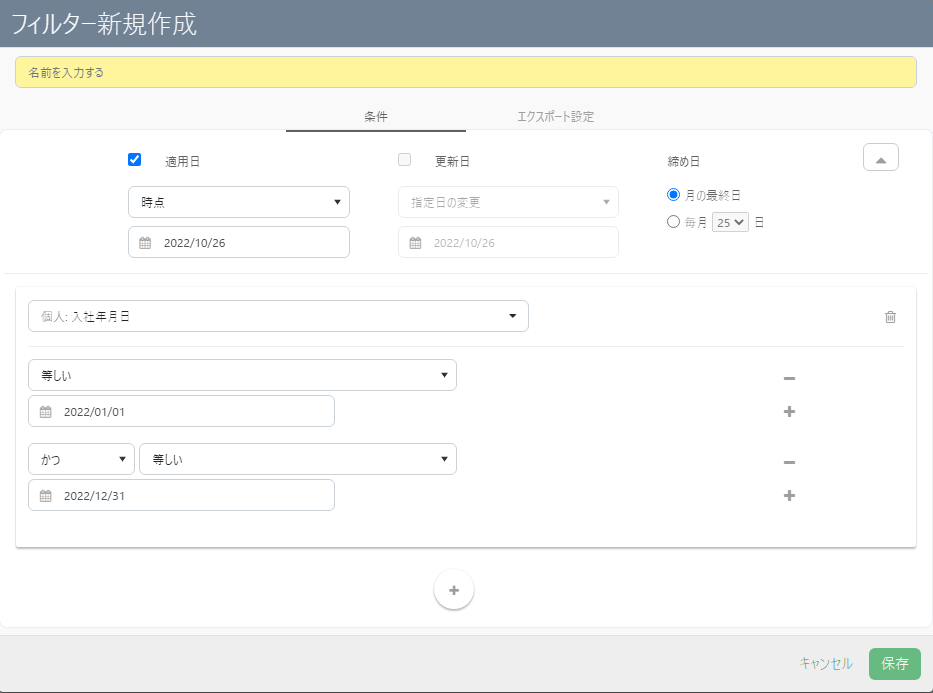 既存フィルターの編集登録済フィルターの編集アイコンをクリックすると、削除、または内容の編集、別名保存ができます。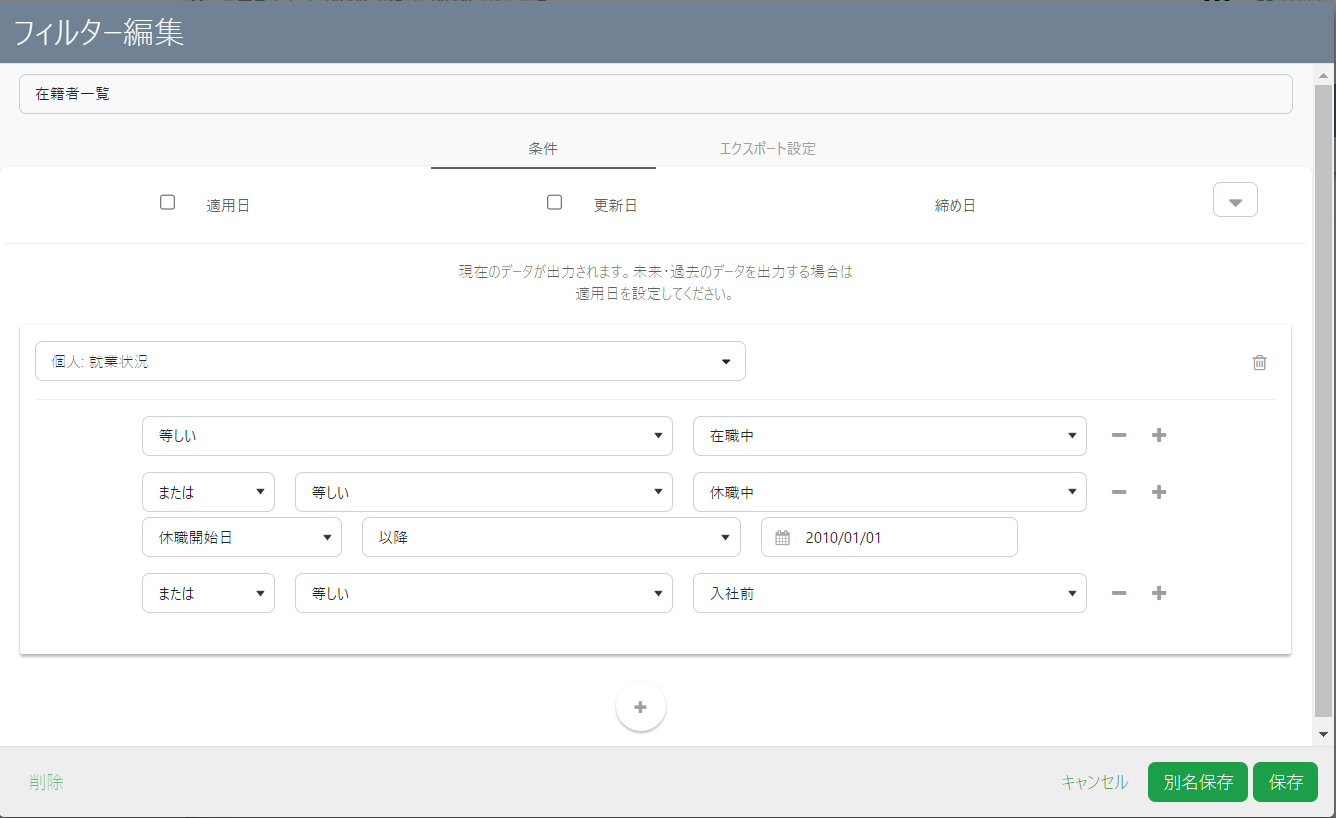 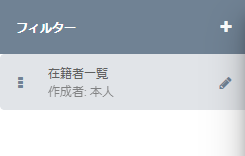 フィルターの切り替え・並び替え複数のフィルターが存在する場合は、最上部に位置するフィルターが初期表示となります。クリックしてフィルターを切り替えることで、様々な表示条件で従業員一覧を表示できます。また、左側のアイコン部分をドラッグ＆ドロップすることで、並び替えも可能です。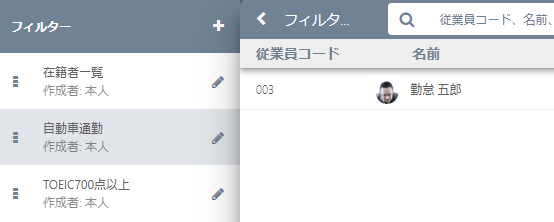 従業員検索従業員コードや名前、部署名、役職名で従業員を検索できます。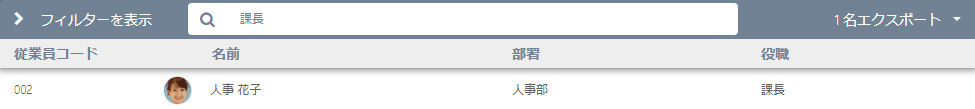 人事データのエクスポート人事データはCSVファイルで一括出力できます。「項目のカスタマイズ」で作成した項目を含め、全ての項目を出力可能です。エクスポート条件を設定フィルター機能で、エクスポートのレイアウト設定を行います。フィルター編集画面から「エクスポート設定」タブをクリックしてください。エクスポートしたい項目をテンプレート選択や手動でチェックし、データファイルの形式を選択してください。［保存］もしくは［別名保存］ボタンをクリックしてフィルターを保存します。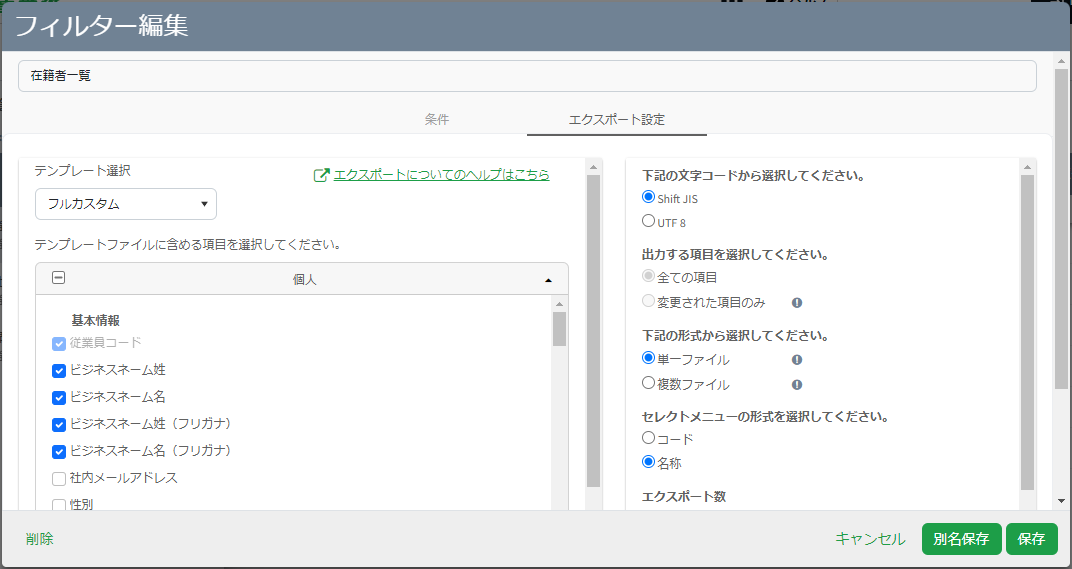 エクスポートの実行フィルターを保存後、従業員一覧画面の右上の「エクスポート」をクリックすると、画面上でのプレビューの確認や、またはCSV形式でのエクスポートが可能です。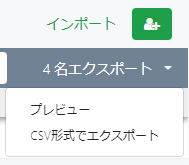 マイナンバーデータのエクスポートマイナンバーデータのエクスポートは、管理画面 ＞ 業務一覧 ＞ マイナンバー管理 から行います。マイナンバーステータス「完了」を選択すると表示される［エクスポート］ボタンをクリックします。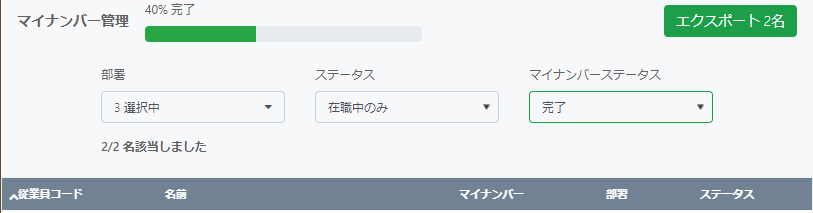 次の画面で文字コードを選択し、［エクスポート］ボタンをクリックしてください。パスワード付きZIPファイルがエクスポートできます。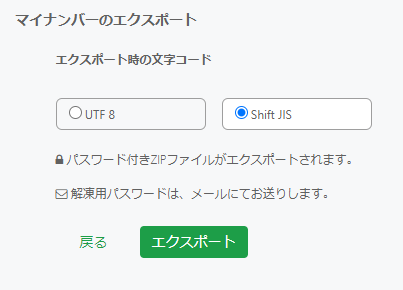 エクスポートしたファイルには、名前、家族名、マイナンバー、従業員コードが記載されています。エクスポートしたファイルを開く際は、メモ帳などのテキストエディタをご利用ください。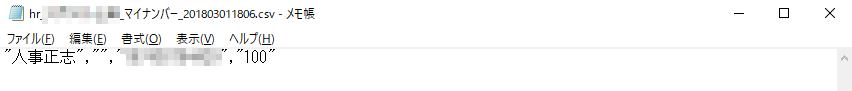 申請承認「申請フォーム設定（p.23）」で作成した申請フォームを使って、人事データの申請承認が可能です。なお、マイナンバーの申請承認は操作手順が異なりますのでご注意ください。通常の承認方法従業員から内容変更の申請があると、管理画面右上のベルアイコンに、現在の承認待ちの申請件数が表示されます。ベルアイコンをクリックし、申請一覧「未対応」より確認できます。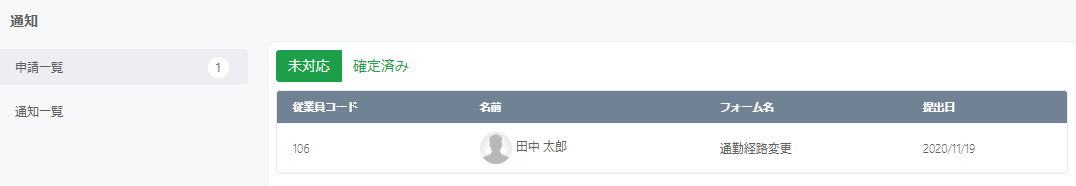 申請者の行をクリックすると、承認画面が表示されます。内容を確認し、右下の［承認］ボタン、または［棄却］ボタンをクリックすると、申請を処理できます。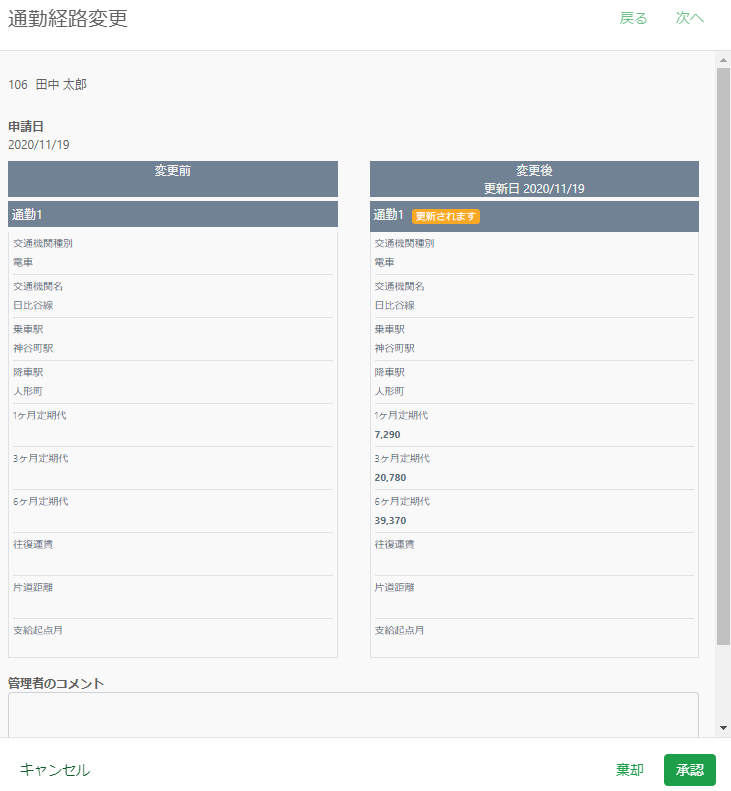 申請履歴を確認する管理画面右上のベルアイコンをクリックし、申請一覧「確定済み」より、申請履歴を確認できます。過去4ヶ月までの期間を選択して表示できます。また、［エクスポート］ボタンをクリックすると、CSV形式のファイルを出力できます。その際、文字コードを「Shift JIS」と「UTF 8」から選択してください。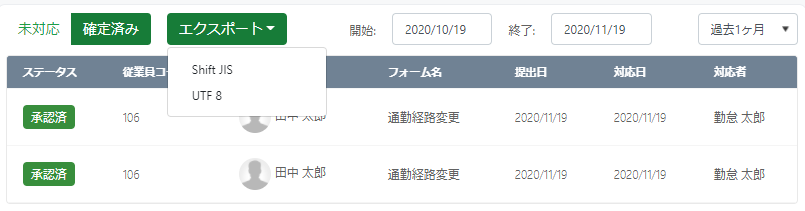 マイナンバーの承認方法管理画面 ＞ 業務一覧 ＞ マイナンバー管理 で、マイナンバーステータス「承認待ち」を選択し、右上の［書類のレビュー］をクリックします。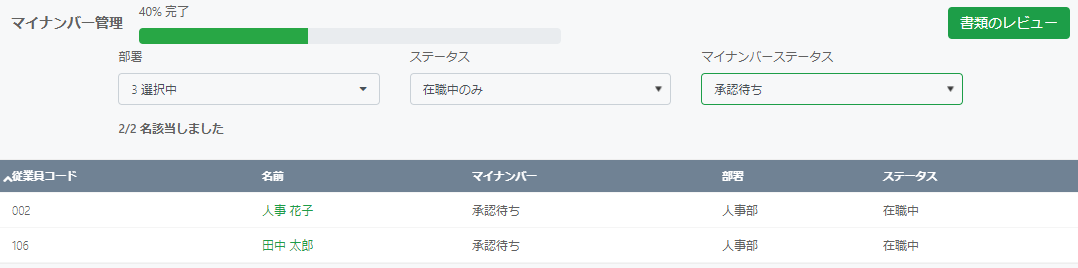 従業員のマイナンバーと本人確認を行ってください。右上の［承認］ボタンをクリックするとマイナンバーデータが登録され、申請の承認が完了します。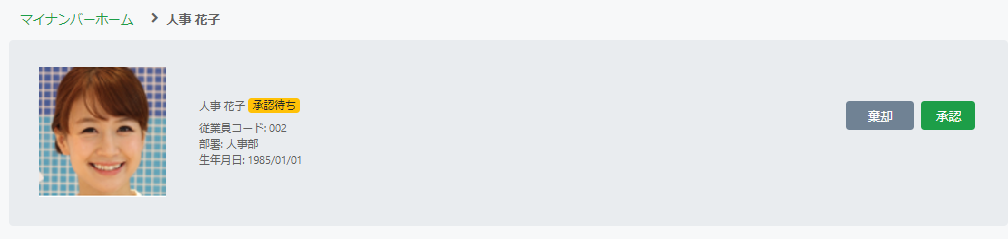 給与明細の発行本システムでは、CSV形式の給与データを取り込み、従業員に給与明細を発行できます。指定した公開日時になると従業員にメールで通知され、従業員画面で閲覧できるようになります。給与データのアップロードデフォルトの給与明細レイアウト、もしくは「給与明細レイアウト設定（p.27）」で作成した給与明細レイアウトを使用して、給与データをアップロードします。管理画面 ＞ 業務一覧 ＞ 明細発行 をクリックします。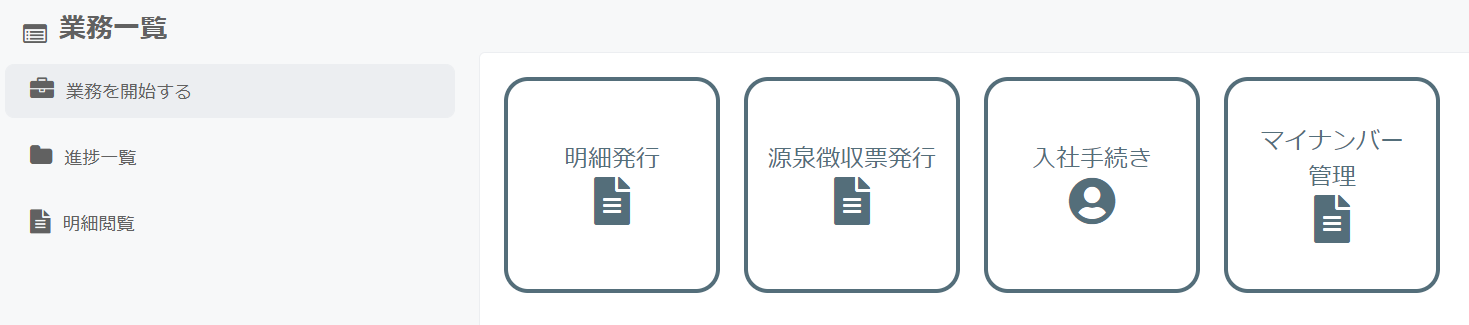 使用する給与明細レイアウトを選択し、「給与データ（CSV）を選択してください」より、給与システムから出力した給与データのCSVファイルを選択、［アップロード］ボタンをクリックします。エラーが出なければ［次へ］ボタンをクリックしてください。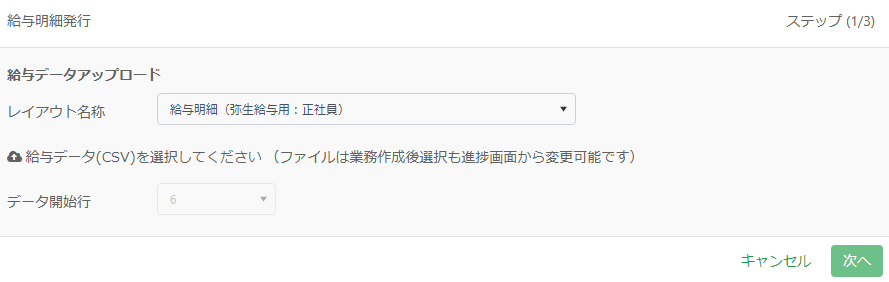 「給与明細タイトル」「管理用タイトル」「対象期間」「支給日」「公開時刻」を設定し、［次へ］ボタンをクリックします。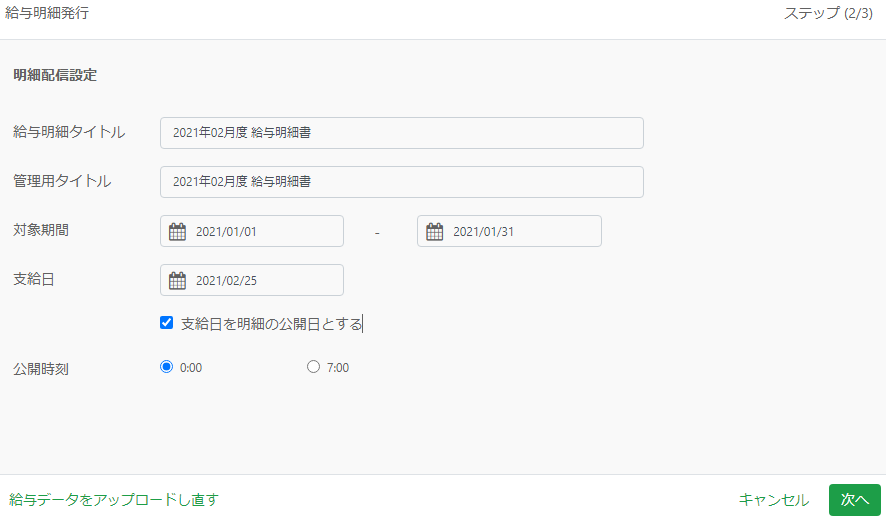 給与明細発行通知メールを送付したい従業員を選択し、［保存］ボタンをクリックします。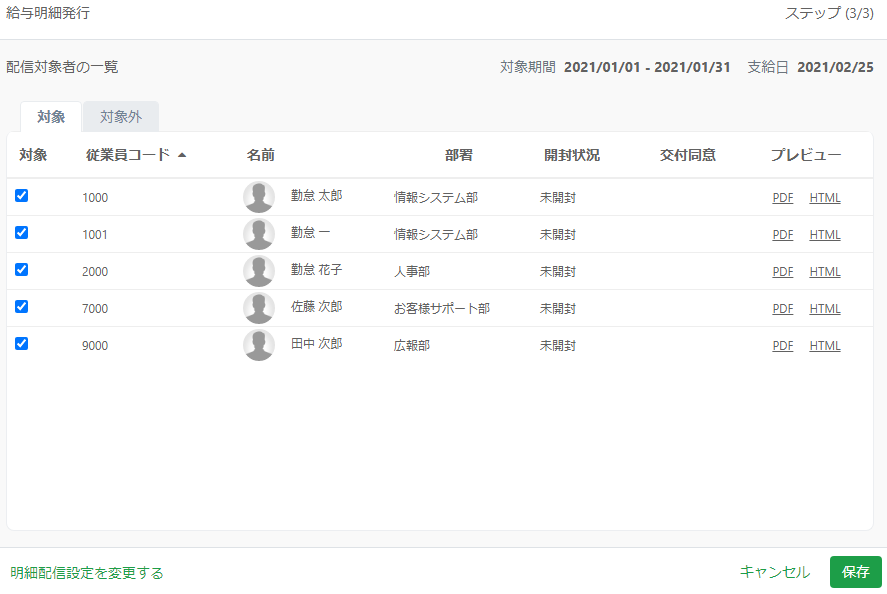 公開日時までは「未配信」の状態となります。未配信の給与明細は、管理画面 ＞ 業務一覧 ＞ 進捗一覧 で確認できます。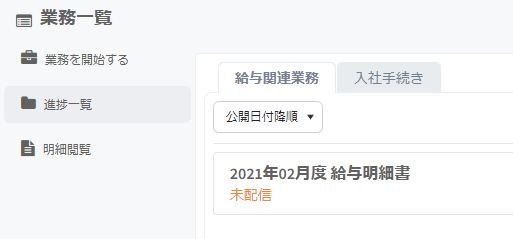 発行済みの給与明細は、管理画面 ＞ 業務一覧 ＞ 明細閲覧 で確認できます。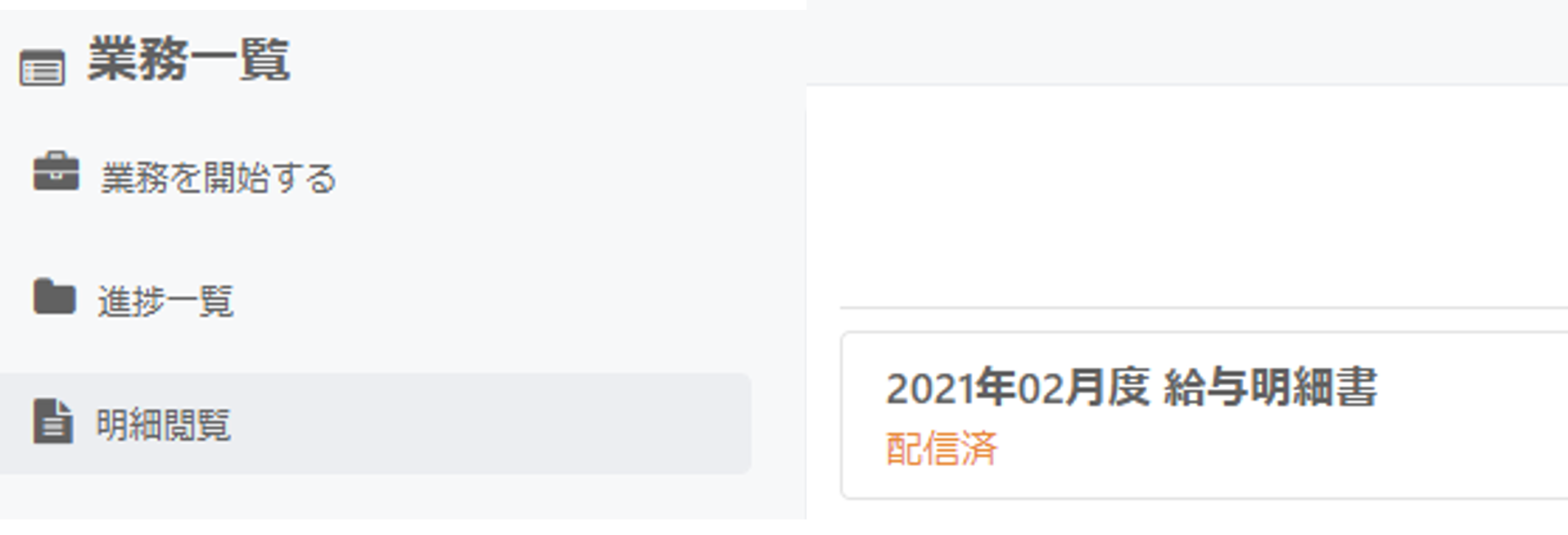 源泉徴収票の発行本システムでは、PDF形式の源泉徴収票を取り込み、従業員に発行できます。指定した公開日時になると従業員にメールで通知され、従業員画面で閲覧できるようになります。源泉徴収票のアップロードPDF形式の源泉徴収票をアップロードします。管理画面 ＞ 業務一覧 ＞ 源泉徴収票発行 をクリックします。源泉徴収票のPDFファイルを、画面上へドラッグアンドドロップするか、「ファイルを追加」より選択、［PDFをアップロード］ボタンをクリックします。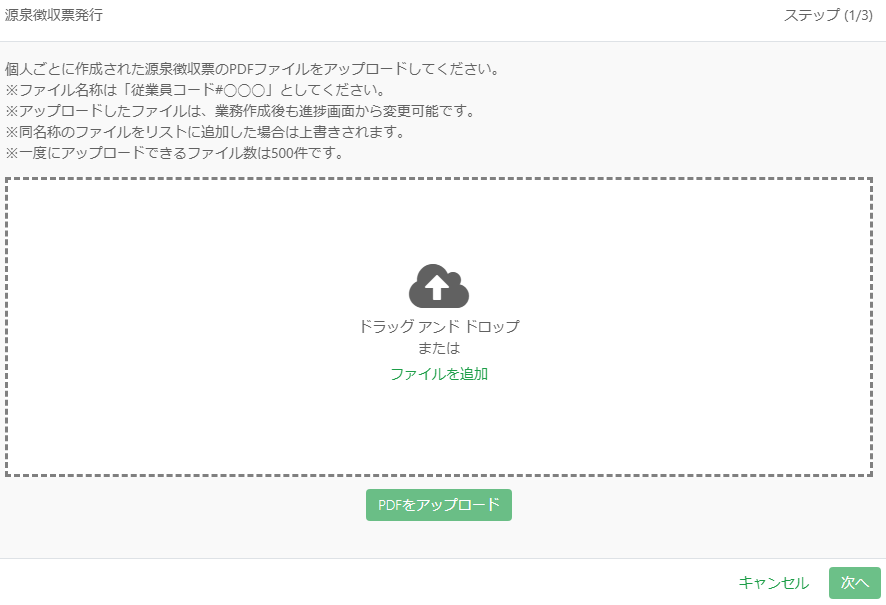 エラーが表示されなければ右下の［次へ］ボタンをクリックしてください。「従業員用タイトル」「管理用タイトル」「対象年」「公開日」「公開時刻」を設定し、［次へ］ボタンをクリックします。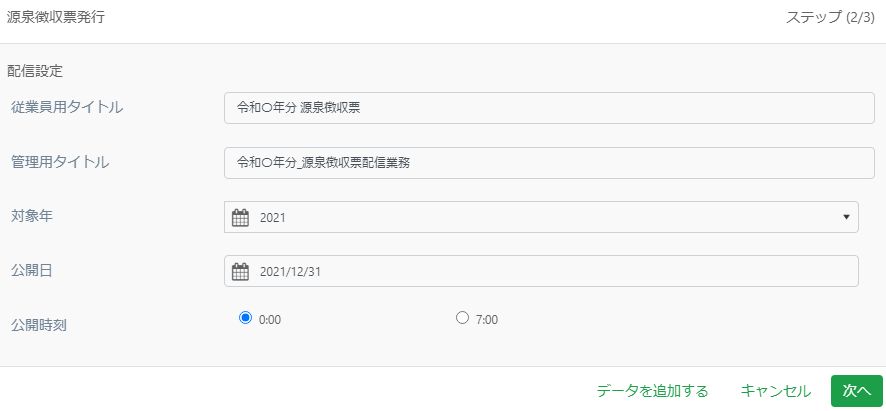 源泉徴収票発行メールを送付したい従業員を選択し、［保存］ボタンをクリックします。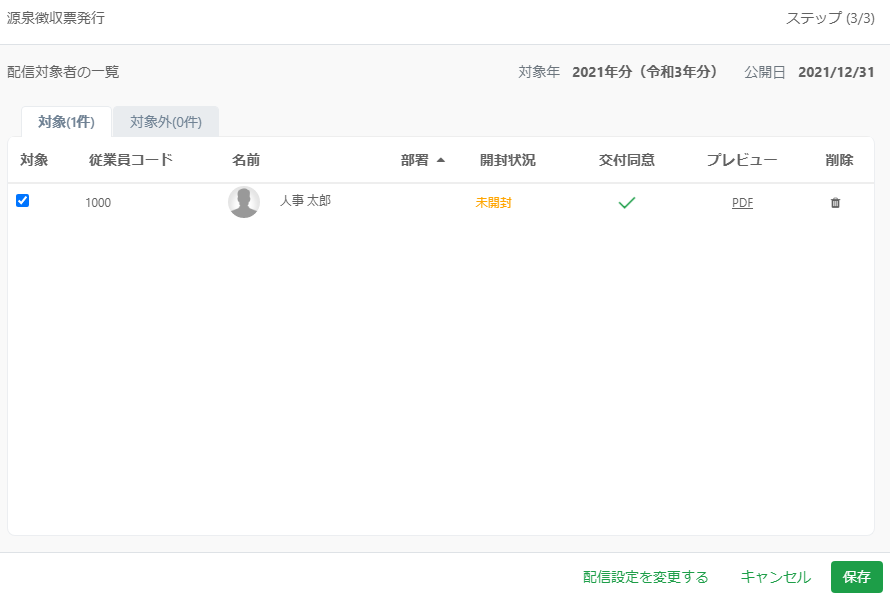 公開日時までは「未配信」の状態となります。未配信の源泉徴収票は、管理画面 ＞ 業務一覧 ＞  進捗一覧 で確認できます。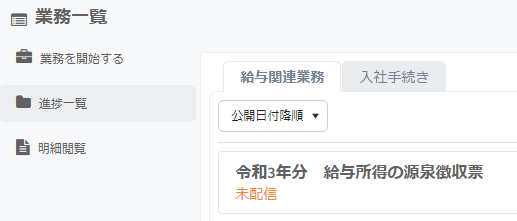 発行済みの源泉徴収票は、管理画面 ＞ 業務一覧 ＞  明細閲覧 で確認できます。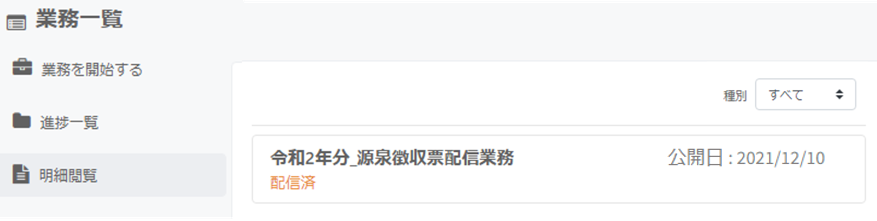 入社手続き新入社員の入社手続きのタスク・進捗管理のほか、新入社員宛ての入社手続きフォーム入力依頼メールの送信ができます。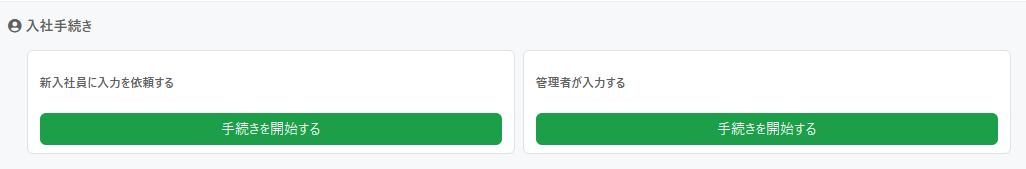 詳しくは以下のオンラインFAQをご参照ください。https://support.ta.kingoftime.jp/hc/ja/articles/20241059818521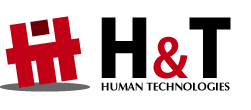 本書の内容の一部または全部を無断転載することは禁止されています。本書の内容関しては訂正・改善のため、将来予告なしに変更することがあります。© 2022 Human Technologies, Inc. Last Updated　 2024/3/21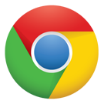 Google Chrome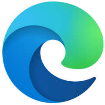 Microsoft Edge1従業員一覧従業員データを確認します。データのエクスポートもできます。2業務一覧以下の業務を開始します。・明細発行・源泉徴収票発行・入社手続き・マイナンバー管理また給与関連業務・入社手続きの進捗確認や、給与・賞与明細の閲覧もできます。3企業情報企業に関する情報を登録します。4設定業務設定とその他の設定をします。業務設定入社手続きの設定、申請フォーム設定、通知設定（有期契約終了日など）、給与明細レイアウト設定、源泉徴収票発行設定（通知メール設定）その他の設定権限設定、履歴ビューの作成、操作ログ一覧、管理者の設定（権限グループの割当）5通知アイコン従業員からの申請や、有期契約終了日などが通知されます。6スイッチャーアイコンほかのKING OF TIMEシリーズ製品へ遷移できます。7ヘルプアイコンオンラインヘルプが開きます。8ログアウトクリックするとログアウトします。管轄公共職業安定所選択肢よりご選択ください。事業所番号半角数字11桁（4桁ｰ6桁ｰ1桁）で入力してください。事業の種類選択肢よりご選択ください。管轄労働基準監督署選択肢よりご選択ください。労働保険番号半角数字14桁（2桁ｰ1桁-2桁-6桁ｰ3桁）で入力してください。事業の種類選択肢よりご選択ください。具体的な業務または作業の内容100文字以内で入力してください。雇用保険「1.雇用保険」の「事業の種類」を選択すると自動で入力されます。
直接入力も可能です。労災保険「2.労災保険」の「事業の種類」を選択すると自動で入力されます。
メリット制のチェックボックスをオンにすると、直接入力も可能です。率による計算の
端数処理選択肢よりご選択ください。種類選択肢よりご選択ください。事業所番号半角数字15桁以内で入力してください。事業所整理記号半角数字15桁以内で入力してください。管轄年金事務所選択肢よりご選択ください。事業所番号半角数字5桁で入力してください。事業所整理記号10文字以内で入力してください。加入「あり」「なし」をご選択ください。「なし」の場合、以降の項目が非表示になります。基金名40文字以内で入力してください。基金番号半角数字6桁以内で入力してください。事業所番号15文字以内で入力してください。支払基礎日数選択肢よりご選択ください。徴収時期選択肢よりご選択ください。健康保険「1.健康保険」の「種類」で選んだ選択肢により表示内容が異なります。「1.協会管掌事業所」を選択：都道府県別健康保険料率÷2が自動反映されます。「2.組合管掌事業所」を選択：1000以下（小数点以下3桁まで）の半角数字を入力してください。「3.国民健康保険組合」を選択：この項目は非表示になります。（従業員自身が設定します）介護保険「1.健康保険」の「種類」で選んだ選択肢により表示内容が異なります。「1.協会管掌事業所」を選択：最新の保険料率が自動的に表示されます。「2.組合管掌事業所」を選択：1000以下（小数点以下3桁まで）の半角数字を入力してください。「3.国民健康保険組合」を選択：この項目は非表示になります。（従業員自身が設定します）厚生年金保険「91.5 /1000」が表示されます。子ども・子育て拠出金率「3.6 /1000」が表示されます。グループ名称40文字以内で入力してください。グループコード半角英数字10桁以内で入力してください。締め日選択肢よりご選択ください。支払月「当月」「翌月」をご選択ください。支払日選択肢よりご選択ください。グループ名称40文字以内で入力してください。グループコード半角英数字10桁以内で入力してください。日の所定労働時間半角数字2桁以内で入力してください。年間暦日数選択肢よりご選択ください。年間休日日数半角数字3桁以内で入力してください。年間所定労働日数「年間暦日数」－「年間休日日数」が表示されます。日給月給制月額で決まった額が支給されるが、遅刻、欠勤など控除される場合に使用します。日給制日給制の場合に使用します。各項目の「単位」の初期状態が「日」になっています。時給制時給制の場合に使用します。各項目の「単位」の初期状態が「時間」になっています。月給制（完全）管理監督者など、出勤状況などに関わらず固定の場合に使用します。年の表示「西暦」「和暦」をご選択ください。マイナンバー機能マイナンバー管理機能を使用するかを設定できます。「有効」「無効」をご選択ください。グループデータ出力数フィルターのエクスポート設定にある「エクスポート数」のデフォルト値を設定できます。各ブルダウンよりご選択ください。機能「マイナンバー管理」「エクスポート」「明細発行」「源泉徴収票発行」の権限を付与できます。部署・役職「部署」「役職」の閲覧・編集権限を付与できます。項目タブ、または項目ごとにデータの閲覧・編集権限を付与できます。1開閉アイコンタスクの設定画面を開閉します。編集したいタスクの設定画面を開いてください。2ドラッグアイコンタスクをドラッグアンドドロップで移動できます。3項目を追加するタスクを追加します。1開閉アイコンメールテンプレートの設定画面を開閉します。編集したいメールテンプレートの設定画面を開いてください。メールテンプレートの設定画面では、本文にマウスカーソルを当てた状態で「タグ一覧」の項目を選択すると、タグを挿入できます。2この項目を削除するメールテンプレートを削除します。3メールテンプレートを追加するメールテンプレートを新規に追加します。画像の添付欄をフォームに追加する申請の際に証明写真や書類画像を添付できるようになります。コメント欄をフォームに追加する申請の際にコメントを承認者へ送ることができるようになります。申請をメールで受信する従業員からの申請があった際、承認者へ通知メールを送ることができるようになります。従業員に申請結果をメールで通知する申請が承認もしくは棄却された際に、従業員へ通知メールを送ることができるようになります。1通知する従業員項目「個人:育児休業給付 次回支給申請年月日」「個人:在留期間満了日」のいずれかを選択してください。2有効チェックを外すと、通知を無効にできます。3通知日設定最大3つ登録できます。0～999の数値を入力してください。4オプション・「通知を画面上に表示する」「全ての管理権限」が付与されている管理者の画面の、ベルマークのアイコンに通知、または画面右上の［≡］ ＞「通知一覧」より確認できます。・「通知をメールで受信する」「全ての管理権限」が付与されている管理者にメールで通知します。従業員、権限が付与されていない管理者には通知されません。　1明細タイトル給与明細のタイトルを設定します。　2ヘッダ給与明細右上の表示内容を設定します。　3明細項目給与明細項目を設定します。　4メッセージ給与明細の表示メッセージの有無やタイトル、記載位置を設定します。5通知メール従業員に対しての給与明細発行メールの送付有無や、通知内容を設定します。　1配信時にメールを送信する源泉徴収票発行メールの配信有無を設定します。　2メールタイトル源泉徴収票発行メールのタイトルを設定します。　3メール本文源泉徴収票発行メールの本文を設定します。「タグ一覧」のタグを挿入可能です。1ドラッグアイコンアイコンをクリックし、上下にドラッグ＆ドロップすることで、タブの順番を変更できます。2タブ名タブの名称を変更します。※すでに使用されているタブ名には変更できません。3表示切り替えアイコンタブの表示・非表示を設定します。4ゴミ箱アイコン不要なタブを削除します。編集不可項目は削除できません。テキスト*255文字以内のテキスト入力項目を作成します。セレクトメニュー*プルダウンで選択できる項目を登録します。選択肢にはそれぞれコードを設定でき、エクスポートやインポートを行う際に、名称とコードどちらで処理を行うかを選択できます。日付選択YYYY/MM/DD形式での日付項目を作成します。ファイルファイル添付項目を作成します（ファイル数1、容量2MB以内）。ヘッダータブ内でセクションを区切ります。数値*小数点以下3桁までの数値入力項目を作成します。ノート1000文字以内のテキスト入力項目を作成します。また、テキスト内で改行も可能です。1プレフィックス項目の接頭部分です。例えば、電話番号の市外局番を固定で表示する際などに利用します。6文字以内で入力します。2プレースホルダー項目に入力すべき内容の説明です。20 文字以内で入力します。3サフィックス項目の接尾部分です。例えば、「円」などの項目単位を固定で表示する際に利用します。6文字以内で入力します。1フィルターメニュー（フィルターを表示）特定条件に合致する従業員をフィルタリングし、表示できます。2従業員検索ボックス従業員を検索できます3エクスポート人事データをCSV形式でエクスポートできます。1フィルター名フィルター名を登録します。2条件フィルター条件を設定するタブです。3エクスポート設定フィルタリング結果の出力レイアウトを設定するタブです。4適用日・更新日の設定チェックを入れると、適用日や更新日、締め日をフィルター条件に含められます。5フィルター条件フィルター条件を設定します。6条件追加ボタン（＋）新しいフィルター条件欄が追加されます。1削除フィルターを削除できます。2別名保存編集したフィルターを別名で保存できます。マイナンバーステータスマイナンバーステータス可能なアクション未完了マイナンバーが未登録かつ、未申請の状況です。申請依頼メール承認待ちマイナンバーを申請中かつ、管理者の承認待ちの状況です。書類のレビュー、承認・棄却棄却中マイナンバーの申請を棄却している状況です。－完了マイナンバー登録が完了している状況です。エクスポート適用外マイナンバー管理対象外の従業員です。－